Муниципальное дошкольное образовательное учреждение «Детский сад №122 комбинированного вида»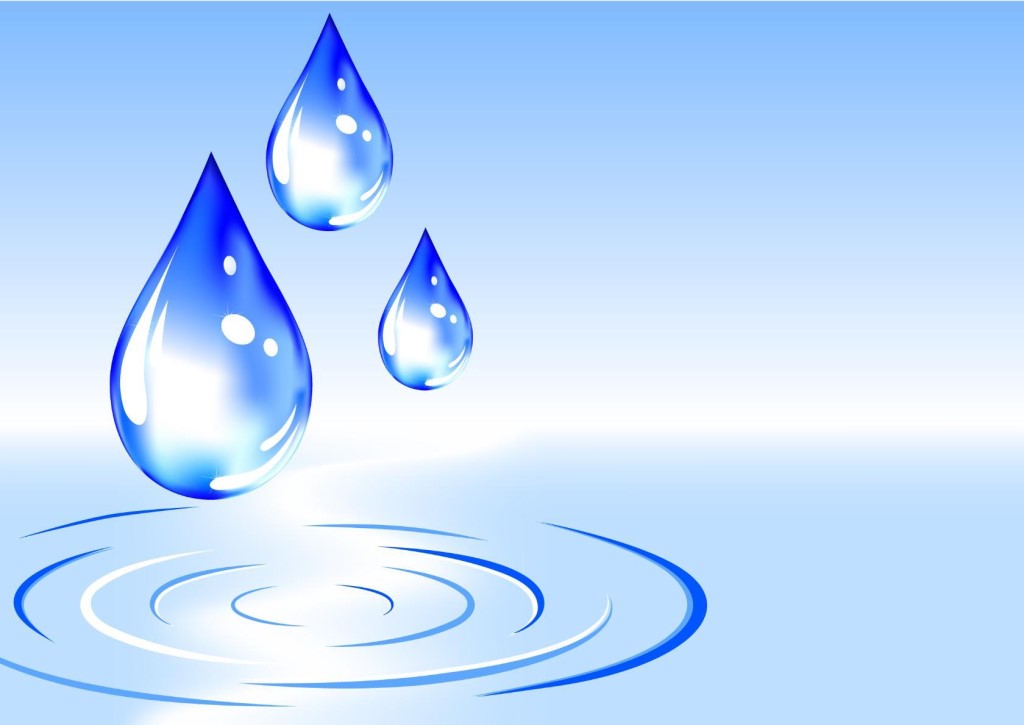 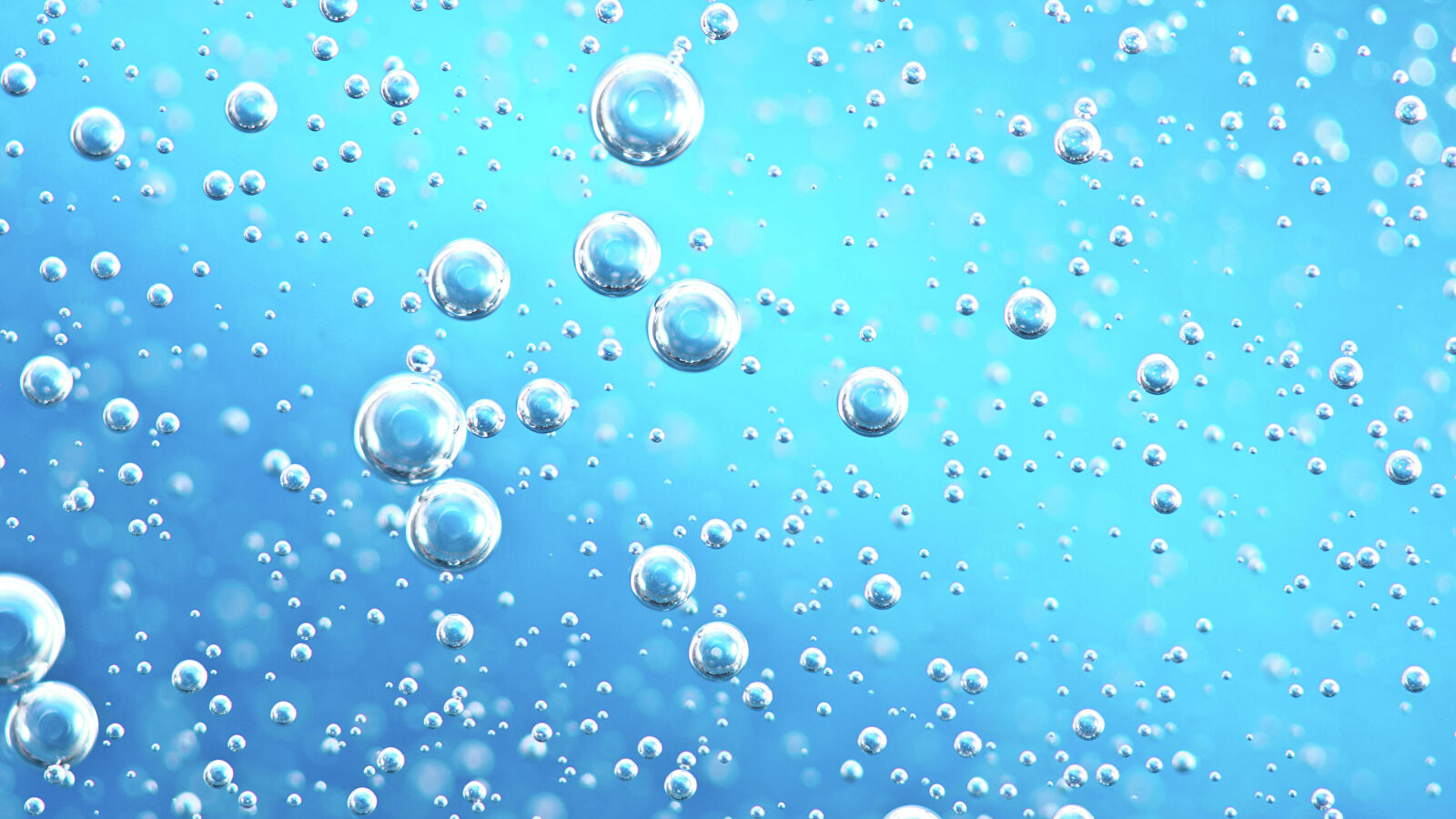 Тип проекта: познавательно-исследовательский.Продолжительность проекта: краткосрочный (январь – февраль 2021 г.)
Участники проекта:дети старшейгруппы ,воспитатели группы, родители.Предмет исследования:свойства воды. Актуальность темы:Первые представления о воде складываются в младшем дошкольном возрасте: вода течёт из крана, в весеннем ручейке, вода растекается, её можно разлить. Но сколько секретов таит в себе вода, когда дети удивляются исчезнувшим лужам на асфальте, своему отражению в воде, запотевшим окнам в раздевалке от сырой одежды и многому другому... Путём экспериментирования мы решили разгадать некоторые секреты воды. Что же это за секреты?Участники проекта:дети старшей группы, воспитатель, родители.Цель:расширить знания детей о воде как объекте неживой природы, ее значении для жизни человека, роли в окружающем мире. Уточнить и расширить представление детей о воде, находящейся в разных состояниях, ее признаках и свойствах.Задачи проекта:Создавать условия для формирования у детей познавательного интереса.Расширять представления детей о свойствах воды и её переходах из одного состояниях в другое (вкус, цвет, запах, текучесть, способность отражать, испаряться, твердеть).Формировать представления о значении воды в жизни человека.Систематизировать знания детей о значении воды в жизни люде. Умножить и расширить представления детей о воде как среде обитания для животных, птиц, растений.Стимулировать у детей процессы познания и вовлекать их в совместную исследовательскую деятельность.Развивать любознательность.Воспитывать бережное отношение к природным ресурсам.Повысить воспитательную компетенцию родителей в экологическом образовании дошкольников.Постановка проблемы: Жизнь на земле без воды невозможна. Сможем ли мы прожить без воды? Кому нужна вода?  Нужно ли беречь воду и почему? Гипотеза: если бы не было воды, то не было бы жизни на Земле.Предполагаемый результат:-расширить и углубить знания и представления ребенка о воде, умение определять различные состояния воды;-развить интерес и познавательные умения через экспериментальную деятельность;
-формировать у родителей интерес к проблеме экологического воспитания своих детей;-воспитать бережное отношение к воде.	Объект исследования: водаМетоды проекта:-Наблюдения за разным состоянием воды-беседы о воде- исследования, эксперименты с водой-чтение художественной литературы- рассматривание иллюстраций- рисование- отгадывание загадок- физкультминутки- дидактические и подвижные игры, пальчиковые игры- продуктивная деятельность - рисование,- информационные листы для родителей.ПЛАН РЕАЛИЗАЦИИ ПРОЕКТА:Подготовительный этап проекта:Подобрать и изучить методическую литературу по теме проекта.Пополнить развивающую среду:подбор художественной литературы по теме;подбор энциклопедий, карт, схем;составление картотеки игр с водой; (Приложение 1)составление картотеки опытов с водой; (Приложение 2)подготовка оборудования для опытов с водой.Основной этап проекта:- образовательная деятельность с детьми по перспективному плану проекта- взаимодействие с родителями по реализации плана проектаЗаключительный этап проекта:Презентация альбома «Волшебные свойства воды». Викторина «Что мы знаем о воде?».Выставки продуктивной деятельности детей и родителей.Изготовлениемакета «Аквариума».Перспективно-тематическое планирование экологического проектаРезультат проекта:У детей сформировались начальные представления о воде как источнике жизни живых организмов.Дети приобрели экологически ценный опыт поведения и деятельности в природе. У детей появились исследовательские умения, соответствующие возрасту.Знают свойства воды и умеют о них рассказать Повысилась воспитательная компетентность родителей в экологическом образовании дошкольников. Вывод: Жизнь на земле невозможна без воды и её необходимо беречь. Следовательно, гипотеза доказана.Муниципальное дошкольное образовательное учреждение «Детский сад №122 комбинированного вида»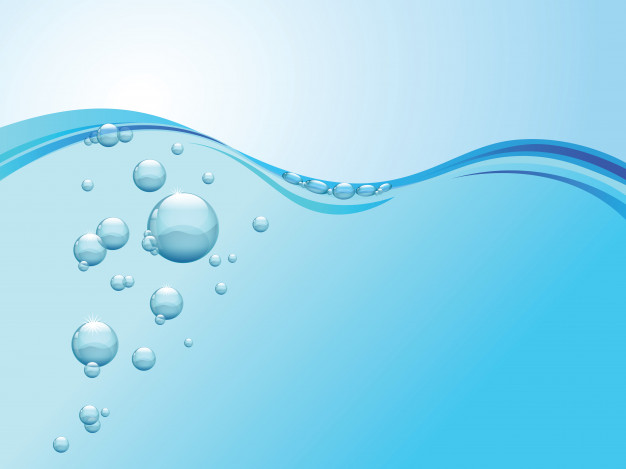 Конспект интегрированного занятия "Волшебница вода" (экспериментирование с детьми 5-6 лет)Цель: Формировать у детей представления о качественных изменениях воды и ее свойствах. Задачи: 1. Создать условия для выявления свойств и качеств воды: прозрачная, мутная, грязная, льется, теплая, холодная, горячая. 2. Стимулировать использование исследовательских и поисковых действий. 3. Закрепить представления о том, что вода может быть холодной, горячей, теплой, грязной. 4. Развивать сенсорную чувствительность тактильных ощущений (холодная, теплая горячая вода) и мыслительную деятельность. 5. Воспитывать доброжелательное отношение друг к другу. Словарь: горячая, теплая, холодная, прозрачная, грязная, сильная, капает, течет, льется, булькает, кипит, отмывает, моет, пьют, волшебница, волшебник. Интеграция образовательных областей: познание, чтение художественной литературы, коммуникация.Предварительная работа: игры-эксперименты с водой; игра «Чудесный мешочек», слушание музыки CD - «Звуки природы», чтение А.Барто  «Девочка чумазая».Средства обучения: стаканы на каждого ребенкас водой холодной и горячей t ~ 45-55, таз с водой чистой, поролон на дно таза, камешки, таз, мыло, салфетки тканевые,  «чудесный мешочек»- мелкие предметы для игры с ним (зубная щетка, мочалка, мыло, расческа, полотенце), брызгалка, фрагмент из мультфильма «Королева Зубная Щетка». Ребенок подготовительной группы – «девочка чумазая».Тип мероприятия: познавательно – исследовательское. Виды деятельности: игровая, исследовательская, практическая (эксперимент).Форма организации: игра «Волшебники»Ход занятия.I часть. Сюрпризный момент. Воспитатель говорит детям, что утром почтальон принес в сад мешочек, заинтересовывает детей новым предметом. Сообщает название мешочка - «Чудесный мешочек».-Этот мешочек волшебный, и кто с ним играет, тоже становится волшебником. Волшебник – это тот, кто умеет делать разные превращения, например: угадывать предмет закрытыми глазами. Хотите стать волшебниками? Предлагает поиграть.Назвать каждый предмет, поговорить с детьми о его назначении с помощью наводящих вопросов.Игра - «Чудесный мешочек» - угадай на ощупь. -Как узнали, что лежит в мешочке? -Кто помог вам узнать предмет в мешочке? (руки) - Какие волшебные у вас руки.А хотите посетить волшебную страну?Давайте все закроем глаза и хлопнем в ладоши. Открываем глазки. Сейчас мы с вами посмотрим мультфильм про королевство «Умывайка». А в волшебную страну мы возьмем с собой предметы из чудесного мешочка.Просмотр фрагмента мультфильма «Королева Зубная Щетка»Обсудить с детьми, что случилось с девочкой.Слышится стук в дверь – приход гостя «Девочка чумазая», дети встречают девочку, знакомятся. Воспитатель: -Ах ты, девочка чумазая. Где ты руки Так измазала? Черные ладошки;На локтях - дорожки! Девочка: - Я на солнышке лежалаРуки кверху держала Вот они и загорели. Воспитатель: Ах ты, девочка чумазая, Где лицо ты так измазала? Кончик носа черныйБудто закопченный. Девочка: – Я на солнышке лежалаНос я кверху держалаВот и загорела. Воспитатель: – Ой, ли, так ли? Так ли дело было? А. БартоНадо нам тебя отмыть, и в чистюлю превратить! - Кто же нам сможет помочь? Загадка подскажет: Меня пьют, Меня льют, Всем нужна я Кто я такая. (Вода) А вот и она! Воспитатель брызгает на детей из брызгалки (ситуация неожиданности, снятие напряжения), обыгрывает появление брызгалки. - Как вода может помочь нашей девочке? (высказывания детей) - Вода грязнулю всегда выручает, и в чистюлю превращает. Воспитатель сообщает детям, что в группе есть горячая и холодная вода. Показывает стаканы  с холодной и горячей водой. Кто подскажет, как узнать в какомстакане холодная вода, а в каком горячая, ведь они одинаковые? (предложения детей).-Правильно нужно осторожно прикоснуться к стакану, прикладывая руки ненадолго, чтобы не обжечься. Кто мне поможет? -Какой водой будем мыть девочку? (Дети размышляют, почему нельзя мыть холодной водой и горячей, приходят к решению, что надо мыть девочку теплой водой.) - Где взять теплую воду? Как можно сделать теплую воду? (Смешать холодную и горячую).Игра – эксперимент «Горячо или холодно»Дети определяют воду в кружке холодную и горячую, обозначают символами.А теперь приготовим таз для умывания нашей девочки. • Опыт: «Смешивание холодной и горячей воды»- воспитатель предлагает сначала всем детям вылить горячую воду, затем холодную, определить воду на ощупь.Приходят к решению, что в такой воде можно вымыть девочку. Отметить, что вода в тазу чистая, прозрачная.Девочка чумазая умывается над тазом. Воспитатель сообщает детям, что лучший помощник волшебнице воде в борьбе с грязью – мыло и губка. Намыливают руки девочке, выбирают полотенце для вытирания. Воспитатель обращает внимание детей на то, что вода изменила цвет, была прозрачной, стала мутной, грязной. Почему? Воспитатель: - Вот теперь ты белая, совсем не загорелая. Это была грязь. Спасибо волшебнице воде и нам волшебникам. Воспитатель предлагает девочке поиграть и сообщает детям, что вода может не только отмывать грязь, но и имеет силу, и может даже в море камешки передвигать.• Физкультминутка - релаксация «Камешки в воде»- музыка «Звуки природы» Дети, стоя в кругу, слушают музыки, узнают в музыке шум воды. Воспитатель предлагает детям превратиться в камешки - выполнять движения под ритм музыки движение камешков – сидя на ковре. II часть. А еще вода умеет издавать различные звуки.Артикуляционная гимнастика. - Когда вода течет из крана, мы слышим звук С-С-С-С-В кипящем чайнике мы слышим звук воды - Ш-Ш-Ш-Ш. -А еще вода может вырываться из крана, и мы слышим звук ФР-ФР-ФР-ФР. - Когда дождик на улице - КАП-КАП-КАП-КАП. (дети произносят звуки вместе с воспитателем) .-А если бросить камешек в воду, что будет? Что мы услышим? Хотите узнать? Проходите к тазику с водой. Чтобы услышать, что вам скажет водичка, нужно бросить камешек в воду и внимательно слушать ответ в тишине. • Опыт- эксперимент «Что сказала водичка? »Дети бросают камешки в таз с водой, прислушиваются к звуку. Воспитатель: -Кто у нас самый внимательный волшебник? - Что ответила вам водичка? (БУЛЬ) Воспитатель. - Волшебница вода умеет издавать разные звуки. III часть. Воспитатель: – Какими замечательными волшебниками вы сегодня были вместе с волшебницей водой! Молодцы! Помогли девочке отмыть грязь, научились определять горячую и холодную воду. Что еще интересного узнали о волшебнице воде? (ответы детей). (Она может издавать звуки, имеет силу)А за то, что вы помогли грязнуле стать чистой, девочка подарит вам подарки! (сюрпризный момент)- Вам понравилось быть волшебниками и играть с волшебницей водой?  А теперь давайте найдем у нас в группе игрушки, которые можем помыть, и приведем их в порядок!Муниципальное дошкольное образовательное учреждение «Детский сад №122 комбинированного вида»			Конспект занятия в старшей группе «Волшебница вода».	Программное содержание: познакомить детей со свойствами воды (вкус, цвет, запах, текучесть). Обратить внимание детей на значение воды в нашей жизни. Закрепить знания детей о том, где, в каком виде существует вода в окружающей среде. Развивать любознательность, мышление, память, внимательность.Словарная работа: ввести в активный словарь детей: жидкость, бесцветная, безвкусная, прозрачная. Приучать отвечать полным ответом.Предварительная работа: чтение рассказов, сказок познавательного характера; опыты (превращение снега в воду и др.); беседы на тему: «Где можно встретить воду», «Кто живет в воде».Материалы и оборудование: Инвентарь для опытов: стаканы с водой (по количеству детей), пустые стаканы, соль, сахар, марганцовка, ложечки, тазик, сосуды разной формы, белый лист бумаги, стаканчики с молоком, салфетки, символы, обозначающие свойства воды.Ход занятия:Дети играют в приемной. Включается аудиозапись «Ручеек».- Ребята, слышите? Что это? (ответы детей)- Да, правильно это ручеек. Он зовет нас на занятие. Проходите в группу.- Вы догадались, о чем будет наше занятие? Отгадайте загадку:Она и в озере, она и лужицеОна и в чайнике у нас кипитОна и в реченьке бежит, шуршит.Что это? (вода)- О чем мы сегодня будем говорить на занятии?- Да о воде. - Где можно встретить воду? (ответы детей)- Зачем нам нужна вода? Кому еще нужна вода? (ответы детей)Вы слыхали о воде?Говорят, она везде!В луже, в море, в океанеИ в водопроводном кране,Как сосулька замерзает,В лес туманом заползает,На плите у нас кипит.Паром чайника шипит.Без неё нам не умыться,Не наесться, не напиться!Смею я вам доложитьБез неё нам не прожить.- А что такое вода? (Ответы детей)- Мы сегодня попробуем немного узнать о воде.Опыт 1. Подойдите к тазику, возьмите стаканчики с водой и вылейте в тазик. Что вы сделали сейчас с водой?(вылили, перелили)Перельём воду в разные бутылочки.Вывод: вода - это жидкость. Она течет. Её можно наливать, переливать из одного сосуда в другой. Воду можно наливать в сосуд любой формы.- Чтобы вам, ребята лучше это запомнить я приготовила вот такой символ.(прикрепить на доску)- Садитесь за столы, продолжим наше занятие в лаборатории.- Как вы считаете, какого цвета вода? (ответы детей) Давайте проверим.Опыт 2. «Вода бесцветная»На столе у воспитателя стакан с молоком и стакан с водой. - Какого цвета молоко? (белого). А можно сказать про воду, что она белого цвета? (Ответы детей)- Возьмите стакан с молоком и поставьте на картинку. Видно картинку? Почему? Возьмите стакан с водой и тоже поставьте на картинку. А через воду картинку видно? Какая вода? Поему через стакан с водой картинку видно?Вывод: Вывод: вода не имеет цвета, она бесцветная, прозрачная. (перед детьми вывешивается символ этого свойства).- Ребята, а я знаю, что вода может изменить свой цвет. Хотите убедиться в этом?Опыт 3. «Вода может изменить свой цвет»На столе у воспитателя 2 стакана с водой, зелёнка, марганцовка.- я сейчас в воду добавлю волшебный кристаллик (марганцовку) и мы посмотрим, что произойдет с водой. Изменила вода свой цвет? А теперь вы возьмите ватную палочку и помешайте ею в стаканчике с водой. Какая стала вода у вас в стаканчиках?Вывод: вода может менять цвет в зависимости от того, что в неё добавили.- А теперь, я предлагаю вам, ребята, попробовать воду на вкус. Какая она? Сладкая? Солёная? Горькая?Вывод: вода не имеет вкуса, она безвкусная. (Вывешивается символ).Опыт 4. «Вода может принимать любой вкус»- давайте проведём с вами небольшой опыт. Положите в стаканчик с водой вещество, которое находится у вас на столе. Размешайте. Что стало с водой? Поменяла она свой цвет? А теперь попробуйте воду. Какая она стала на вкус? (ответы детей) Как вы думаете, что вы добавили в воду? (Ответы детей)Вывод: оказывается, вода может принимать вкус того вещества, которое в него добавили.Опыт 5. «Вода не имеет запаха»- А теперь, я предлагаю вам, ребята, понюхать воду. Пахнет ли вода чем-нибудь?Вывод: вода ни чем не пахнет, у неё нет запаха. (Вывешивается символ этого свойства воды)Рефлексия:- Подойдите, пожалуйста, к доске. О чем мы сегодня говорили на занятии? Расскажите, что вы сегодня узнали о воде?- Понравилось вам наше занятие. Какое задание было самое интересное? Какое самое трудное. Мы будем ещё много говорить о воде и узнаем ещё больше. Наше занятие закончено. Молодцы!	Муниципальное дошкольное образовательное учреждение «Детский сад №122 комбинированного вида»	«АГРЕГАТНЫЕ СОСТОЯНИЯ ВОДЫ: СНЕГ, ЛЕД,ВОДА, ПАР».Цель: Развитие познавательно-исследовательской деятельности детей впроцессе экспериментирования.Задачи:Закреплять умение самостоятельно использовать различные способыобследования объектов, устанавливать функциональные связи и отношениямежду ними. Закреплять умение получать информацию об объектах впроцессе их исследования. Уточнить понятие обагрегатныхсостоянияхводы, их взаимосвязи между собой. Учиться делать выводы.2. Воспитывать самостоятельность в работе. Поощрять ответственноеотношение к выполнению задания, соблюдение элементарныхтребованийтехники безопасности. Поддерживать заинтересованность детей вдостижении определенного результата.3. Развивать мыслительные процессы (внимание, память, речь, логическоемышление, умение анализировать и делать выводы). Формироватьпроизвольное поведение и мотивацию учебной деятельности.Планируемые результаты: Дети знают агрегатные состояния воды, могут объяснить ихпроисхождение, сходство и различие. Дети могут применять на практике различные формыисследовательскойдеятельностииэкспериментирования,комментировать результаты.Дети знакомы с техникой «мраморного рисования» или «эбру», могутиспользовать ее в самостоятельной деятельности.У детей сформирован интерес к познавательной деятельности, учебнаямотивация.Предварительная работа: Знакомство с физическими свойствами воды,льда, снега, пара. Чтение и обсуждение учебной литературы. Беседы,рассматривание иллюстраций, проведение экспериментов, составлениеалгоритмов и моделей экспериментов, выполнение рисунков и схем.Рисованиеэбру, оформление выставки работ. Знакомство с техникойбезопасности при экспериментировании.Материалы и оборудование:многоразовые водные раскраски (каждый листразрезан на три части в виде пазла), кисти, стаканы с водой – по числу детей,графин с чистой водой, пластиковые стаканы для каждого ребенка, карточкис изображением предметов для игры «Узнай и назови», чистый снег, кусочкильда, сосульки на подносах, плоскостные изображения снежинок,иллюстрация айсберга, лупы для каждого ребенка, емкость дляводы(прозрачная миска), поваренная соль, одноразовые ложки, стеклянныйстакан, небольшое блюдце, салфетки.Для рисования эбру: пластиковые тарелки или лотки по числу участвующих,кисти, акриловые краски, деревянные палочки, бумага, слабый растворкрахмала в воде.Ход занятия1. Организационная часть. Сюрпризный момент. Постановка целей.Воспитатель: Здравствуйте, ребята. У нас сегодня гости, давайте с нимипоздороваемся. (Здравствуйте!)- Ребята, ко мне попали вот такие непонятные белые листочки. Но я знаю, чтона них что-то изображено. Чтобы эти рисунки рассмотреть, мывоспользуемся одним волшебным веществом. Каким? (Предположениядетей)(Дети пропитывают водой раскраски, готовые работы прикрепляют кмагнитной доске с помощью магнитов, одновременно собирая целоеизображение из частей, обсуждают результат.) Воспитатель: Правильно. Это волшебное вещество – вода!Основная частьВоспитатель:Вы слыхали о воде?Говорят, она везде!В луже, в море, в океанеИ в водопроводном кране.Как сосулька замерзает,В лес туманом заползает,На плите у нас кипит,Паром чайника шипит.Без нее нам не умыться,Не наесться, не напиться!Смею вам я доложить:Без воды нам не прожить. (Н. Рыжова)- Про воду можно сказать и так:Я и туча, и туман, и ручей, и океан,И летаю, и бегу, и стеклянной быть могу.- Как же так? Почему вода может быть такой разной?- Перед вами на столах вода. Давайте подойдем и посмотрим. Здесь - самая обычная чистая вода, снег и лед. (Дети подходят к экспериментальному столу с образцами, рассматриваю их).Сравнение внешнего вида и физических свойств воды, снега и льда.Вывод делают дети. (Вода теплая, лед и снег холодные. Вода и лед прозрачные, снег – нет. Вода жидкая, текучая, снег и вода твердые).Дидактическая игра с водой «Узнай и назови».Воспитатель: Ребята, давайте выясним, прозрачная ли вода. Для этого выполучите карточки с изображениями различных предметов. Вам необходиморассмотреть их через воду, поместив за стаканы с водой.Каждый ребенок получает карточку с четким изображением различных предметов. Дети рассматривают карточки через толщу воды, узнают и называют предметы. Вывод: (Чистая вода прозрачная).Дидактическая игра «Какая вода на вкус?»Теплую воду из графина воспитатель разливает по пластиковым стаканам (для каждого ребенка) и дает попробовать. (Вода не имеет вкуса).Затем водой наполняется емкость (прозрачная миска), в которой дети растворяют поваренную соль и пробуют получившийся раствор с помощью пластиковых ложечек. Вода соленая, соль исчезла. Воспитатель:Получилось море с соленой водой!Вывод: (Чистая вода не имеет вкуса, но является хорошим растворителем).Воспитатель: Ребята, обратите внимание, что снег и лед – это тоже вода,только замерзшая при низкой температуре воздуха.Что за звездочки такиеНа пальто и на платке, Все сквозные, вырезные,А возьмешь, вода в руке? (Е. Благинина) Рассматривание снега через лупы. Дети внимательно рассматривают рыхлый снег через лупы. Они отмечают, что снег состоит из маленьких очень красивых звездочек –снежинок. Это замерзшие капельки воды. Они все разные, но обязательно имеют по шесть лучей. Воспитатель: На магнитной доске прикреплены изображения снежинок. (Все вместе рассматривают иллюстрации, отмечают сходство – шестьлучей (пересчитывают по очереди несколько раз на разных снежинках впрямом и обратном порядке).Воспитатель: Если взять снег в ладошку, то через некоторое время рука будетмокрой, потому что он растает от тепла нашего тела.Дети пробуют растопить небольшое количество снега в ладошках.Вывод: (Снег – это вода).Можно предложить детям нарисовать мелом на доске схематические изображения снежинок, вырезать снежинки ножницами или выложить снежинки из счетных палочек на столике.Динамическая пауза «Снежок».Раз, два, три, четыре,Загибают пальчики поочередно на правой и левой руке.Мы с тобой снежок лепили.«Лепят снежок» - имитируют движения.Круглый,Показывают пальцами круг.Крепкий,Сильно сжимают ладони вместе.Очень гладкийГладят одной ладонью другую.И совсем-совсем не сладкий.Грозят пальчиком.Раз – подбросим,Имитируют подбрасывание снежка вверх.Два – поймаем,Приседают, «ловят снежок».Три – уроним.Встают, разводят руки в стороны.И ... сломаем.Топают ногами, затем хлопают в ладоши.(Н. Нищева)Рассматривание льдинок, сосулек. Воспитатель: Было гладкое, прозрачное стекло,А под солнышком под ярким потекло.С помощью луп дети рассматривают лед. Никаких снежинок там увидеть нельзя. Они отмечают свойства льда – он холодный, прозрачный, тяжелый.Воспитатель: Где и когда образуются сосульки?В процессе обсуждения дети делают вывод: сосульки образуются в оттепель на скатах крыш.- Ходить под ними опасно, так как сосулькаможет упасть на голову. С крыш сосульки нужно вовремя убирать длябезопасности людей.Опыт «Плавающий лед».В «морскую воду» (емкость с соленой водой) дети бросают кусочки льда. Он легче воды, поэтому не тонет.Воспитатель:Так появляются в северных морях большие плавучие глыбыльда – айсберги, которые могут быть опасны для кораблей.Ребенок:Сегодня над морем большая жара;А в море плывет ледяная гора.Плывет и, наверно, считает:Она – и в жару не растает.Плывет напролом ледяная гора...Кораблик, свернуть бы в сторонку пора:Ведь это особа такая – Плывет, всех на свете толкая! (А. Кондратьев)Воспитатель: А сейчас – сюрприз. Оказывается, вода может превращаться нетолько в снег или лед. Она может быть паром!Опыт «Конденсация воды» - демонстрация.Воспитатель берет стеклянный стакан и наполняет его горячей водой. Понаблюдав вместе с детьми за появлением пара, накрывает стакан холодным блюдцем. Через некоторое время на блюдце появляются капельки воды.Воспитатель: При высокой температуре вода превращается в пар, который, всвою очередь, становится снова водой при соприкосновении с холоднымблюдцем – конденсируется. Этот же процесс происходит высоко в небе, воблаках. На землю проливается дождь.Дети:Коль зимою прыгнуть с вышки, то набьешь, конечно, шишки.Знать, тверда была вода. Ты ответишь без труда.Ну а если прыгнуть в воду в очень теплую погоду – Будешь мокрым ты до нитки, летом лед бывает жидким.Вот такая чехарда: то здесь лед, а то вода.Ты подумай и ответь: жидкость – речка или твердь?Зачерпнем воды из речки и поставим греть на печке.Пар заполнит весь наш дом. А воды мы не найдем.Вот такая чехарда: то здесь пар, а то вода.Жидкость – речка или газ? Ты ответь нам тот же час.И вода, и лед, и пар, скажет вам и млад, и стар,Это все-таки вода, ты запомни навсегда! (А. Туктаров)Общий вывод по результатам экспериментирования.Воспитатель:Мы убедились сегодня, что вода, снег, лед, пар – различныеформы воды, которые в природе могут существовать одновременно. Ученыеназывают их так: «Агрегатные состояния воды». Давайте и мы запомним этопонятие и несколько раз все вместе произнесем его вслух.Дети произносят вслух новое понятие несколько раз.Динамическая пауза «Художник – невидимка».Художник – невидимкаПо городу идет:Дети маршируют на месте, высоко поднимая колени.Всем щеки нарумянит,Останавливаются, тру щеки ладонями.Всех за нос ущипнет.Щиплют себя за нос.А ночью он, пока я спал,Пришел с волшебнойкистьюИдут на цыпочках.И на окне нарисовалСверкающие листья.Останавливаются, «рисуют» листья воображаемой кистью.Рисование по воде в технике ЭБРУ.Тепло руки...Дыханье лета...Движенье танца...Комфорт душевный...И мистификация из снов...Все это видят краски... Кисти...Все это чувствует вода...Все это то, что может Миру... Нам в Эбру показать душа.Воспитатель: Родиной мраморного рисования или эбру считается Турция.Оказывается, что по воде можно рисовать. Самый древний рисунокдатируется одиннадцатым веком, но ученые думают, что в это время эбрунаходилась в своем расцвете, а зародилась значительно раньше. Техникарисования несложная, а результата схож с волшебством.Организация ЮНЕСКО признала ценность этой удивительной турецкойтехники, включив ее в список культурного наследия. Эбру называют танцемвдохновения, медитации, плавных линий, ярких красок и неповторимыхузоров. Каждая картина уникальна! Никогда и никому не удастся создатьточную копию снова, как не удастся повторить морозные узоры на стеклеили рисунок капель дождя.Техника живописи:1. Приготовить основу для рисования. Так как обычная вода слишкомжидкая, ее нужно немного загустить. Для этого в оригинальнойтехникеиспользуется экстракт растения гевен. У нас его достать сложно. Поэтомунам подойдет слабый клейстерный раствор, где в качестве загустителяприменяется картофельный крахмал.2. Рисовать по воде мы будем акриловыми красками, разбавленными водойдо нужной концентрации. После рисования краски необходимо плотнозакрыть, так как они высыхают и становятся непригодными для дальнейшегоиспользования.3.Сначала на кисть набирается небольшое количество краски, затемравномерно она разбрызгивается по поверхности жидкой основы, налитойтонким слоем в лоток или пластиковую тарелку. Краски можно смешивать,наносить одни поверх других. Они не растворяются, не тонут и постоянноменяют свои очертания, причудливо переплетаясь друг с другом.4. Для моделирования изображения используются деревянные палочкиразного диаметра, различные гребни, перья и собственная фантазия. Рисунокможет быть абстрактным, медитативным или сюжетным (цветы, бабочки,подводный мир, космос и т.д.)5. Теперь переносим рисунок на бумагу. Для этого подойдет бумага любая,самая обыкновенная, белая или тонированная, матовая или глянцевая.Вырезанный по размеру лотка лист аккуратно опускается на поверхностьводы, разглаживается без нажима руками. Дальше мы считаем до десяти,даем время краскам закрепиться на бумаге. Осторожно поднимаем иудивляемся результату. Поверхность жидкости остается абсолютно чистой.6. Высушиваем рисунки на воздухе. Каждая работа может выступать какзаконченный рисунок или служить основой, фоном для дальнейшеготворчества. 7. Результатом рисования в технике эбру, которая доступна как взрослым, таки детям, будет выставка работ. Ее можно пополнять постоянно, придумываявсе новые и новые сюжеты, рассматривать и обсуждать.Дети вместе с гостями выполняют работы в технике «Эбру» с помощьювоспитателя.Подведение итогов.Рефлексия.Дети вместе с воспитателем вспоминают свои действия во время занятия,делятся впечатлениями о проведенных опытах и экспериментах, отмечаютособо понравившиеся моменты.Воспитатель: Мы с вами сегодня очень хорошо поработали, узнали многонового и вспомнили уже известные факты. Я рада, что вы выполняли заданияс интересом, были внимательными и аккуратными, проявили свое творчествово время рисования «Эбру» и научили рисовать наших гостей. Всем спасибо!До свидания!Муниципальное дошкольное образовательное учреждение «Детский сад №122 комбинированного вида»Конспект занятия в старшей группе «Вода в жизни растений».Цель: Закрепить знания детей о значении воды  в жизни растений.Материалы и оборудование: иллюстрации по теме, комнатное растение, лейка.Ход занятия:   Сегодня мы с вами поговорим о значении воды в жизни растений. Представьте, что вам подарили красивое комнатное растение. Горшок с цветком поставили на подоконник, и мама подробно объяснила вам, как надо ухаживать за растением, чтобы оно всегда было свежим, а его листья не засохли и не пожелтели. Кстати, мама подарила вам и маленькую пластмассовую лейку. Из нее вы будите поливать цветок.   Без воды растения жить не могут. Одним нужно больше воды, другим меньше, третьим одна капля. Но вода необходима любому растению.   Сколько нужно воды растениям, я расскажу вам позже, а пока послушайте о том, как растения «пьют» воду. Растения забирают воду из почвы с помощью тоненьких волосков, которые покрывают корни.   Из клеток корневых волосков вода просачивается в клетки мякоти корня и, двигаясь из клетки в клетку, попадает в тончайшие трубочки – сосуды.   По сосудам вода поднимается к стеблю, к веткам и листьям. Что же заставляет воду подниматься к кронам самых высоких деревьев, т. е. двигаться вверх.   Оказывается, корни всасывают воду, создавая определенное давление. Его называют прикорневым. Холодная вода плохо всасывается корнями, а теплая – хорошо. Поэтому поливать растения, в том числе и домашние цветы лучше водой комнатной температуры.   Воду недаром называют «соком Земли». Она входит в состав клеток растения в виде особых растительных соков, в которых есть минеральные соли и сахара. Вода нужна для набухания и прорастания семян, особенно много ее необходимо растениям во время роста.   А вот когда начинает созревание плодов, и овощам и фруктовым деревьям воды нужно меньше. Их можно не поливать.  Для полива огородники часто используют дождевую воду, собранную в большие бочки. Она прогревается за день на солнышке. Поливают сады и огороды и речной водой.   Послушайте стихотворение:                                Добрая реченька.                        В теплую погоду, тихим ясным вечером,                        Поит огороды маленькая реченька.                        Ива серебристая. Тополь замер чуткий,                        Дай ведро водицы, реченька – голубка! - Что происходит дальше с водой, которая попала в внутрь растения?     Через крошечные отверстия, которые есть на каждом листочке, вода испаряется. Она превращается в невидимый пар и улетает в облака. В облаках пар охлаждается, опять становится жидкостью, собирается в дождевые капельки, которые падают на землю. Значит, растения участвуют в круговороте воды в природе. Если листья крупные, как у фикуса или бегонии, то родина растения там, где много влаги. Чем крупнее лист, тем больше влаги с него испаряется. Особенно много влаги испаряется с молодых листочков.   За сутки с листьев капусты испаряется один литр воды, с кукурузных листьев – 800 граммов, а с листьев красавицы – березы больше 60 литров. Вот почему в березовой роще всегда свежий и влажный воздух.   Если листья растения мелкие, или вместо листьев – колючки, как у кактуса, значит родина растения – засушливые районы планеты. О сухом климате говорит и восковой налет, покрывающий листья и мельчайший густой пушок на поверхности листа.   Теперь, посмотрев на листья цветка вы можете определить, много ли ему требуется влаги или мало, и будите поливать его правильно.   В природе по берегам рек, ручьев, озер и прудов обычно растут влаголюбивые растения, их листья крупные, стебли сочные, а соцветия пышные. Им нужно много воды.   И маленький цветок душистой фиалки , и могучий столетний дуб, и водоросли на дне реки, и мхи, устилающие землю в еловом бору, - растения. Мы видим их всюду: в лесу, на лугу, в поле, в саду. Весной и летом земля словно наряжается в изумрудно – зеленое платье из свежих листьев.   Послушайте стихотворение:                                        Зеленое платье планеты.                              Весенние свежие травы покрыли луга и поля.                              Оделись листвою дубравы. Зеленою стала Земля.                              В лесу теперь тень и прохлада,                              А воздух - целебный настой.                                   Растенья – нам добрые братья,                              Былинка и дуб – исполин.                              Планеты зеленое платье                              Давайте, друзья, сохраним!   Растения – живые существа. Они дышат, питаются, растут и размножаются. У большинства растений есть корни. У одних они расположены глубоко в земле, у других находятся в верхнем слое почвы. Корнями растение всасывает из почвы воду, в которой растворены минеральные соли и питательные вещества. А листья растений поглощают из воздуха углекислый газ. Под воздействием солнечных лучей он превращается в крахмал и сахар, необходимый растениям для жизни и роста.   Вы, наверное, замечали, что если комнатному растению не хватает света, его листья желтеют и вянут, а цветы засыхают. Без солнечного света зеленые растения жить не могут.   Крахмалом и сахаром растения щедро делятся с человеком и животными. Кроме того растения выделяют в атмосферу кислород, а забирают из нее углекислый газ. Если бы на нашей планете исчезли растения, то в воздухе совсем не осталось кислорода, и тогда люди и животные не смогли бы жить на Земле. Ведь им нечем было бы дышать.   Чтобы сохранить жизнь на планете, мы должны заботиться о зеленом наряде Земли, сажать растения и ухаживать за ними   Отгадайте загадку:      Он стоит на окне     И тихонько шепчет мне:     «Ты воды не пожалей,     Меня из леечки полей!»                (комнатный цветок).       Вопросы:Могут ли растения жить без воды?Как забирают растения воду из почвы?Как вода попадает в стебли и листья растений?Когда растениям нужно больше воды?Когда фруктовые деревья можно не поливать? Почему?Что вы знаете об испарении воды листьями растений?О чем могут рассказать листья растений?Участвуют ли растения в круговороте воды? Расскажите об этом.Задания:Нарисуйте и раскрасьте цветок в горшке, лейку, лист березы, клена, тополя, дуба, кактуса, цветок водяной лилии и кувшинки.Составьте рассказ со словами: дождь, береза, влажная земля, листья, испарение воды с листьев березы, водяной пар, облака, капля.Муниципальное дошкольное образовательное учреждение «Детский сад №122 комбинированного вида»Конспект занятия в старшей группе. «Вода в жизни людей».Цель: Расширить знания детей о значении воды в жизни человека. Прививать бережное отношение к воде.Материалы и оборудование: иллюстрации по теме, карточки, на которых изображены акула, рак, щука, осьминог, карась, ерш, медуза и др..                                          Ход занятия:   Рассказ воспитателя.   Ребята! Согласитесь, невозможно представить жизнь современного человека без воды. Людям нужно много воды. И не только, чтобы утолить жажду, но и поддержать в чистоте себя и свое жилище.- Как вы думаете, для чего нужна вода? (Ответы детей). Вода нужна для мытья улиц и машин, для фабрик и заводов, производящих нужные и полезные вещи, для полива огородов и садов, полей. Чтобы получить одну тонну бумаги, нужно израсходовать 250 тонн воды,а чтобы изготовить одну тонну стали сталеварам требуется 150 тонн воды. Вот как много нужно воды для производства.   В старину города, села и деревни строили по берегам рек.- Как вы думаете почему?  Правильно. В те далекие времена вода в водоемах была чистая, можно было пить и речную и озерную воду. Чтобы сделать ее еще чище и вкусней, в сосуд с водой клали рябиновые листья. Они не только очищали воду, но и придавали ей неповторимый вкус.- А еще почему?   Верно. В реках и озерах водилось много рыбы. Многие крестьяне занимались рыболовством. Из рыбы варили не только вкусную уху, но ее солили, вялили, сушили, т. е. заготовляли впрок.   Наконец, по рекам, этим голубым водным дорогам, ходили старинные суда. Купцы перевозили свои товары из города в город и вели торговлю.   Столетие проходило за столетием, вода в реках становилась более загрязненной, и пить ее делалось все опасней. С водой переносились тяжелые заболевания, например, брюшной тиф. Города на берегах рек разрастались, население увеличивалось, люди страдали от нехватки чистой питьевой воды.   Попробуем мысленно перенестись в нашу столицу на 300 – 400 лет назад. Вода в Москве – реке еще была чистой и прозрачной, а во дворе каждого дома находился колодец с хорошей питьевой водой. Чистой была вода и в прудах, а воду из Пресненских прудов подавали ко двору самого царя Александра Михайловича.   Но уже в XVIII в., при царе Петре I, стала бурно развиваться промышленность, загрязнявшая и почву, и воздух, и воду. Отходы беспечные люди сбрасывали в Москву – реку и ее притоки, а также в московские пруды.   Вот тогда – то и начались вспышки эпидемий, люди стали умирать от заразных болезней.   В конце XVIII в. Царица Екатерина II издала указ о строительстве в Москве водопровода. Источниками воды стали Мытищинские ключи. Вода в них необыкновенно чистая, вкусная и полезная. Водопровод строили долго – 12 лет, ведь дело это было нелегкое. Вода бежала не по трубам, а по кирпичной галерее и не под напором, а самотеком, под уклоном.   Жители Мытищ гордились своей замечательной водой, которой поили всю Москву. Недавно московскому водопроводу исполнилось 200 лет. Речная вода проходит фильтрование и бактериологическую очистку и по разветвленной подземной сети поступает к жителям столицы.           Отгадайте загадки:Без нее, без нее                                                   В каждый дом, в каждый домНам не выстирать белье,                                   Несет по трубам воду он.И посуду не помыть,                                          Под землею он живет,Суп и кашу не сварить.                                      Его зовут … (водопровод).Она нужней нам, чем еда,   И называется … (вода).      Вопросы:Почему в старину города строились по берегам рек?Где люди брали воду для питья?Почему со временем пить воду из рек, озер и ручьев стало опасным?Когда был построен московский водопровод?Как очищают воду перед подачей ее в дома?Задание:Составьте рассказ со словами: река, речная вода, фильтр, очистные сооружения, водопровод, трубы, кран с горячей и холодной водой.Игра «Морской или речной».Воспитатель раскладывает карточки, на которых изображены речные и морские обитатели. Например: акула, осьминог, карась, ерш, медуза, рак, щука и т. д. Ребенок должен разделить морских животных и речных.Муниципальное дошкольное образовательное учреждение «Детский сад №122 комбинированного вида»Конспект занятия в старшей группе«Вода в жизни животных».Цель: Сформировать у детей знания о значении воды в жизни животных.Материалы и оборудование: иллюстрации по теме.Ход занятия:Рассказ воспитателя:    Вода играет в жизни животных не меньшую роль, чем в жизни растений и людей. Из воды на ¼  состоит тело животного и на 90 % мозг живого существа. Вода входит в состав всех клеток организма животных.   Ученые считают, что жизнь на Земле зародилась не на суше, а именно в водной стихии Мирового океана. Самые первые, простейшие живые существа появились в водной среде около 3,5 млрд. лет назад. А около 500 млн. лет назад в океане уже существовали многообразные водоросли и животные – медузы, кораллы, морские лилии. С временем в Мировом океане появились различные рыбы.   Постепенно многие морские животные приспособились к жизни и на суше и заселили ее.   Можно сказать, что вода – колыбель жизни, одно из начал всего сущего на земле. Так говорили мудрецы в древности.   Представьте, что в лесной глуши на дне глубокого сырого оврага бьет и зимой и летом говорливый веселый родничок. Попить воды к нему прилетают птицы, сходятся звери. То прибежит зайчик, то прискачет ловкая белочка, то придет лесной красавец – величественный лось, примкнет к воде и долго пьет живительную свежую влагу. А то, неуклюже топая, спустится в овраг и Михайло Потапыч. Всех напоит ключевая вода.Послушайте стихотворение «Ключевая вода».                            Журчит, поет водица.                            Знакомою тропой                            Медведь идет напиться                            Водою ключевой.                            Нагнется он, лакает.                            Намочит бурый мех,                            А ключ бежит, сверкает                           И щедро поит всех.                            Цветы, деревья, травы                            Пьют ключевую влагу,                            И зеленью кудрявой                            Покрыто дно оврага.   Волки, лисы, бурундуки, барсуки и другие животные строят свои норы и растят малышей на берегу реки или лесного ручья, где всегда можно быстро и безопасно утолить жажду.   Домашних питомцев – коров, лошадей, овец, козочек пастухи водят на водопой. В полдень пастух ведет их в удобное местечко, с пологим спуском к реке. Животные заходят в воду и не спеша с удовольствием пьют.   В жарких странах, где вода – драгоценность, где реки и ручьи мелеют и пересыхают от зноя, множество животных собираются на водопой: слоны и носороги, тигры и леопарды, антилопы и зебры. Хищники и травоядные. Приходят они сюда своими тропами, в разное время: кто ночью, а кто и днем.   Для многих животных вода – среда обитания. - Вспомните этих животных.   Верно. Это рыбы, разнообразные рачки, моллюски, медузы, кораллы.   Поговорим о животных Мирового океана. Все животные, населяющие океаны, делятся на три большие группы. К первой относится планктон – микроскопические водоросли и животные. Они свободно  «парят» в океанских водах.Ко второй группе – рыбы и морские животные, способные активно передвигаться в воде. К третьей – животные, обитающие на дне океана, начиная от прибрежной зоны до самых больших океанских глубин.   Пожалуй, самые удивительные и причудливые животные живут в водах океана на громадной глубине. Чтобы привлечь добычу, они используют светящуюся приманку, их громадные пасти всегда широко раскрыты, а животы имеют свойство растягиваться. Среди них кальмары, осьминоги, рыба – фонарик и рыба – удильщик.   Есть на Земле и такие животные, которые живут на суше, но много времени проводят в воде- Вспомните, что это за животные?Правильно, это водоплавающие птицы – утки, гуси, лебеди и многие другие птицы. Они строят гнезда и выводят птенцов на берегу водоемов, в зарослях осоки, камышей и тростников. Вылупившихся птенцов сразу ведут к реке или озеру, учат плавать, нырять, находить корм: жуков, червяков, всякую водяную мелочь.   Каждое утро утиная семья принимает водные процедуры: ныряет и плещется. Потом, выбравшись на берег, утки отряхиваются и старательно смазывают каждое перышко жиром. Зачем же уткам такие купания? Оказывается, нужны. Утка, которая несколько дней не купалась, не ухаживала за своим  оперением, если ее сразу пустить в воду может … утонуть.   А если не утонет, то плавать буде плохо, с телом, почти погруженным в воду. С грязными перьями птицы ни летать, ни плавать не могут. В чем же дело? Тончайшие щетинки пера без воды слипаются и ломаются. После купания утки смазывают перышки жиром копчиковой железы, ведь хорошо смазанное перо как бы надувается воздухом и очень помогает птицам плавать и летать.   Многие виды черепах, змей живут на суше и в воде. В северных морях моржи и тюлени, прекрасные пловцы и ныряльщики, часть времени проводят на суше, устраивая огромные лежбища.   Некоторые животные могут подолгу обходиться без воды. Обычно это обитатели пустынь, например, верблюды. Люди их называют «кораблями пустынь». Среди зыбучих песков, в невыносимый зной медленно «плывут» по безжизненной пустыне караваны верблюдов, нагруженных тяжелой кладью. Верблюды неприхотливы. Их корм – колючки. Пищу и воду они запасают в горбах, расположенных на спине.   Отгадайте загадки: У меня есть плавники,                                   Шепчутся речные струйки,Плавники, как две руки.                                Лист кувшинки шевеля.Есть и хвостик гибкий.                                  В серебристые чешуйкиКто я, дети?... (рыбка).                                   Нарядилась вся семья.                                                                          В глубине, мелькая зыбкой,Козочки бегут тропой                                     Весело танцуют… (рыбки).Воду пить на … (водопой)   Вопросы:Какую роль играет вода в жизни животных?Где животные в природе утоляют жажду?Почему воду называют «колыбелью жизни»?Для каких животных вода – среда обитания?Какие животные обитают на разных глубинах Мирового океана?Какие животные могут жить на суше и в воде?Какое животное запасает воду в горбах на спине?Муниципальное дошкольное образовательное учреждение «Детский сад №122 комбинированного вида»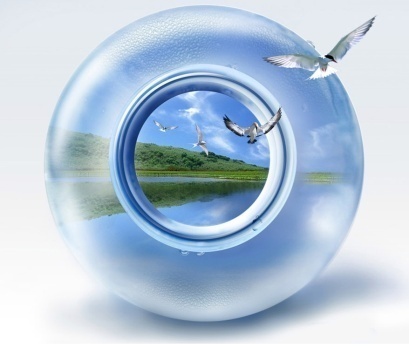 	Викторина«Что мы знаем о воде»Цель. Создать у детей радостное, весёлое настроение. Закрепить знания о свойствах воды. Развивать у детей стремление к победе. Воспитывать бережное отношение к воде.Словарь:жидкая, водоёмы, обитатели, призовые места, журчит.Оборудование: фишки для детей, наклейки для победителя.Предварительная работа:  беседы о воде; наблюдения за природными явлениями, связанными с водой; эксперименты и игры с водой;  чтение художественной литературы; подготовка оборудования.Ход викторины:Воспитатель: Ребята, сегодня я предлагаю вам поиграть в викторину. Я буду задавать вопросы, а вы отвечать. За каждый правильный ответ на вопрос вы получите фишку. Выигрывает тот, у кого  к концу викторины будет больше фишек. Сначала, давайте вспомним правила, которые необходимо соблюдать во время проведения викторины.Дети: - Слушать вопрос до конца.- Поднимать руку, не выкрикивать с места.- Не перебивать товарищей.- Не подсказывать.- Можно дополнить того, кто отвечает.- Фишки подсчитывать в конце игры.Воспитатель: Молодцы! Всё правильно назвали. Теперь настала пора отгадать тему нашей викторины.                   Она и в озере, она и в лужице,                   Она снежинкою над нами кружится,                   Она и в чайнике у нас кипит,                   Она и в речке бежит – журчит? (Вода)Дети: Вода.Воспитатель: Умницы! Сегодня вы будете отвечать на вопросы, посвящённые удивительным свойствам воды. Итак, начинаем. Воспитатель задаёт детям вопросы, выслушивает их ответы, дополнения и раздаёт фишки.Вопросы к викторине «Что мы знаем о воде».Где в природе можно встретить воду? (В реке, луже, роса и т. д.)Для чего человеку нужна вода?  (Умываться, пить, в производстве и т.д.)Кому ещё нужна вода? (Растениям, животным, насекомым и т.д.)Назови три состояния воды? (Жидкое, твёрдое, газообразное)Назови свойства воды? (Прозрачная, не имеет формы, не имеет вкуса, не имеет запаха, бесцветная и т.д.)При каких условиях вода превращается в лёд? (При температуре ниже 0 градусов)Назови обитателей водоёмов? (Рыбы, насекомые, моллюски)При каких условиях снег превращается в воду? ( Когда температура  выше 0 градусов).Где можно взять воду? (Из крана, реки, колодца, в роднике)Какую воду можно пить? (Кипячёную, минеральную, родниковую)Есть ли форма у воды? (У жидкой  - нет)Если в воде видны предметы, то она какая? (Прозрачная)Есть ли вкус у воды? (Нет) Если добавить в воду соль, сахар, какой вкус приобретёт вода? (Солёный, сладкий)Почему в аквариуме уровень воды уменьшается? (Вода испаряется)Есть ли цвет у воды? (Нет)Если добавить в воду краску, какого цвета она станет? (Приобретёт цвет краски)Назови правила бережного отношения с водой? (Не расходуй воду зря. Плотнее закрывай кран. Если из крана капает вода, и он не исправен, скажи  об этом взрослым).Назови правила поведения около водоёмов. (Нельзя загрязнять воду и берега рек, озёр, ручейков. Нельзя бросать в воду мусор, ветки, камни. Во время отдыха около водоёмов нельзя оставлять мусор после себя, его нужно сложить в мешок и выбросить в контейнер для мусора. Надо беречь водоёмы)Воспитатель: Все вопросы закончились! Молодцы, вы очень старались! Теперь я предлагаю каждому посчитать свои фишки, чтобы узнать, кто у нас стал победителем. Дети подсчитывают фишки. Все участники викторины награждаются аплодисментами. Три победителя, набравшие большее количество фишек, награждаются наклейками.Литературная пауза. Чтение стихов о воде.* * *Прозрачная, чистая,Струйкою льется.Плещется в море,Мерцает в колодце.Зверей и людей,И растенья напоитИ дождиком чистымВсю землю умоет.В реке, океанеПрохладой ласкает,Под душем и в ваннеТеплом согревает.Нужна она всем на земле и всегдаПрозрачная, чистая, эта вода."Тучи"Туча тучу повстречала,Туча туче прокричала:"Прочь с дороги, уходи!Прочь с дороги, дай пройти!"Отвечала туча туче:"Ты меня не трогай лучше,Если тронешь, проучуИ тебя поколочу!"Туча тучу лбом, лбом!А по небу гром, гром!Бились тучи целый час,Слезы сыпались из глаз.                   * * *В природе путешествует вода.Она не исчезает никогда:То в снег превратится, то в лед.Растает – и снова в походПо горным вершинам,Широким равнинам.Вдруг в небо взовьется,Дождями вернется.Вокруг оглянись,В природу вглядись…Вас окружает везде и всегдаЭто Волшебница – чудо вода!Н.РыжоваКонкурс «Очищаем водоёмы». На полу в зале лежат 2 плоскостных изображения водоёмов. Ведущий раскладывает около них «мусор». Дети по сигналу собирают мусор около «водоёмов». Выигрываеткоманда, которая  быстрее справится с заданием.Ах, какой переполох C неба сыплется горох! Ледяной, не простой, Не глотай его, постой.  (Град)Кто всю ночь по крыше бьет Да постукивает, И бормочет, и поет,  убаюкивает. ( Дождь)Подморозило вчера,  Налетела мошкара  И от этой мошкары  Стали белыми дворы.  ( Снег)  Нашумела, нагремела,
  Все промыла и ушла,
  И сады и огороды
  Всей округи полила.    (Гроза) Зимой - звезда,
  Весной - вода.  (Снежинка) Летом бежит, зимой спит,
  Весна настала - опять побежала.                                                            (Река)Конкурс «Волшебная коробочка». Каждой команде предлагается коробочка, в одной – поролоновая губка и коктейльная трубочка, в другой – бокальчик и шприц без иглы. Игрокам предлагается перелить с помощью этих предметов воду из одного сосуда в другой. Выигрывает  команда, которая быстрее справится с заданием.Ведущий: Вот и подходит к концу наш праздник. Сегодня мы увидели, что наши игроки много знают о свойствах воды и справились со всеми заданиями. Предоставляю слово жюри. Кто же стал победителем? Жюри подводит итоги праздника, награждает победителей медалями с изображением воды. Всем зрителям и участникам вручаются игрушки – самоделки для игр с водой (плавающие игрушки, брызгалки). Приложение 1.ИГРЫ С ВОДОЙ«Тонет - не тонет».
Цель: помочь детям увидеть, что одни игрушки плавают в воде, а другие тонут. Создать положительно эмоциональный настрой у детей от игровых действий с водой.
Оборудование: тазик с водой; игрушки пластмассовые, деревянные, резиновые, металлические.
Ход игры. В игре участвуют 6 – 7 детей. Воспитатель приносит в группу корзину с игрушками, рассматривает их вместе с детьми. Предлагает детям взять по одной игрушке и опустить её в тазик с водой. Затем сказать, какие игрушки утонули, а какие плавают. Игроки достают игрушки из воды, меняются ими и продолжают играть.«Забавные рыболовы».Цель: Учить детей различать левую, правую руку, вылавливать предметы из воды столовой ложкой, не помогая другой рукой. Воспитывать аккуратность, способствовать развитию положительных эмоций от игры с водой.
Оборудование: пластмассовая ёмкость с водой, пластмассовые рыбки, 4 столовые ложки,4подноса.
Ход игры. В игре участвуют 2-4 ребёнка. На стол ставится пластмассовая прозрачная ёмкость с водой (аквариум). Пластмассовых рыбок дети опускают в сосуд, беря их тремя пальцами левой и правой руки (большим, указательным и средним). После того как «аквариум» заполнен, дети берут столовую ложку и «ловят» рыбок, не помогая другой рукой. Игра повторяется несколько раз.«Вылавливаем предметы из воды».Цель: упражнять детей в умении доставать предметы из воды различными приспособлениями, доставить им удовольствие от игр с водой.
Оборудование: тазик с водой, в нём разные предметы, сачок, половник, столовая ложка,3подноса.
Ход игры. В игре участвуют 3 ребёнка. Воспитатель ставит перед детьми тазик с водой, в нём различные предметы. Игроки называют, какие предметы утонули, а какие нет. Затем по сигналу воспитатель они вылавливают предметы из воды сачком, половником, столовой ложкой. В конце игры дети меняются приспособлениями, бросают предметы в воду, игра повторяется.«Горячая, тёплая, холодная».Цель: учить детей на ощупь определять температуру воды. Развивать умение выполнять словесные инструкции. Воспитывать осторожность при использовании горячей воды.
Оборудование: 3 пластмассовые бутылки (0,5 л) разного цвета: красная с горячей водой, жёлтая с тёплой, синяя с холодной.
Ход игры. В игре участвуют 3-5 детей. Воспитатель ставит на стол перед детьми три бутылки разного цвета и сообщает, что в бутылках налита вода. Вода разная: горячая, тёплая, холодная. Чтобы узнать, в какой бутылке, какая вода, их нужно потрогать и сравнить. При этом воспитатель напоминает, что с горячей водой и горячими предметами надо быть осторожными, не спеша пальчиками дотрагиваться до предмета. Воспитатель предлагает детям дотронуться пальчиками до бутылочек и сказать, в какой бутылке какая вода. Затем дети расставляют бутылочки с водой от холодной до горячей, сопровождая свои действия словами.Вода прозрачная.Цель: Дать представлениеОборудование: два стакана, вода, молоко, две трубочки или ложечки.Ход игры. Перед детьми стоят два стаканчика: один с водой, другой – с молоком. В оба стаканчика положить соломинки или ложечки.  И посмотреть,  в каком из стаканчиков они видны, а в каком нет? В стаканчике с водой предметы видны, а в стаканчике с молоком – нет. Из этого делаем вывод, что вода прозрачная.Вода не имеет формы.Оборудование: стакан, тарелка, кусочек  льда.Ход игры. Предложите детям рассмотреть кусочек льда (лёд – это твёрдая вода). Лёд имеет форму кубика. Если мы его положим в стакан, тарелку он всё равно будет кубиком (до тех пор, пока не растает) А жидкая вода? Пусть ребята нальют воду в тарелку, стакан, на поверхность стола.  Что происходит? Вода принимает форму того предмета, в котором находится, а на ровном месте расползается лужицей. Значит, жидкая вода не имеет формы.  «Расставь бутылочки». Цель: учить детей на ощупь определять температуру воды. Развивать умение выполнять словесные инструкции. Воспитывать осторожность при использовании горячей воды.Оборудование: 4 пластмассовые бутылки (0,5 л) одного цвета; с холодной, теплее, тёплой и горячей водой.Ход игры. В игре участвуют 3-5 детей. Воспитатель ставит на стол перед детьми четыре бутылки одного цвета и сообщает, что в них вода разной температуры: холодная, теплее, тёплая, горячая. Чтобы узнать, в какой бутылке, какая вода, их нужно потрогать и сравнить. При этом воспитатель вместе с детьми вспоминает правила обращения с горячей водой и горячими предметами: с ними необходимо быть осторожными, не спеша пальчиками дотрагиваться до предмета. Воспитатель предлагает детям дотронуться пальчиками до бутылочек и определить, в какой бутылке какая вода. Затем дети расставляют бутылочки с водой от холодной до горячей, сопровождая свои действия словами.«Фонтанчики».Цель: создать у детей радостное, весёлое настроение от игры с водой. Учить детей согласовывать свои игровые действия с партнёрами по игре, действовать по сигналу.
Оборудование: клеёнка, 4 тазика с водой (5 л), 4 пластмассовых  бутылки с отверстиями по бокам около дна, салфетки.
Ход игры. В игре участвуют 4 ребёнка. Воспитатель предлагает детям по сигналу опустить в тазики с водой бутылочки с отверстиями, подождать пока в них не наберётся вода. Затем по сигналу достать их из воды и понаблюдать за струйками воды.
Усложнение. Предложить детям плотно закрыть ладошкой горлышко у  бутылки и опустить её в воду.«Плавает или тонет».Цель: дать детям понятие, что не все предметы тонут в воде, многие предметы плавают – это зависит от материала, из которого изготовлен предмет. Закрепить название материалов, из которых сделаны предметы. Создать у детей радостное настроение от игры с водой.
Оборудование: на каждого игрока: пластмассовые стаканчики (0,5 л) с водой, наборы предметов из разных материалов (монеты, колечки, пробки, детали конструктораит.д).
Ход игры. В игре участвуют 5 детей. Воспитатель ставит на стол перед каждым ребёнком пластмассовый стакан с водой и раздаёт наборы различных предметов. Дети называют предметы и материал, из которого они сделаны. Высказывают предположения, какие предметы утонут, а какие нет. Затем бросают их в воду и называют, какие предметы утонули, а какие плавают, объясняя причину. Игроки достают предметы из воды, меняются ими и продолжают игру.«Наливаем – выливаем».Цель: подвести детей к пониманию того, что вода жидкая, может выливаться из разных сосудов по-разному. Развивать мысленную деятельность, интерес к играм с водой.
Оборудование: Таз с водой, 2 лейки с разными насадками, ведёрко, пластмассовый стакан, пластмассовая бутылка, брызгалка.
Ход игры. В игре участвуют 5-6 детей. Воспитатель предлагает детям рассмотреть различные сосуды, назвать их и набрать в них воду из таза. Затем вылить воду обратно в таз и посмотреть, как вода льётся из лейки с широким носиком, из лейки с ситечком, из ведёрка, стакана, бутылки, брызгалки. В конце игры дети меняются сосудами, игра повторяется.«Весёлые соревнования». Цель: вызвать интерес у детей к играм с водой, способствовать развитию органов дыхательной системы.
Оборудование: ванна прямоугольной формы с водой, поплавки на леске (колпачки от фломастеров), 2 коктейльные трубочки, 2 контейнера откиндер- сюрприза (пловцы).
Ход игры. В игре участвуют 2 ребёнка. Воспитатель ставит на стол ванну с водой, посередине которой натянуты поплавки. С противоположных концов ванны в воде находятся «пловцы». Игроки встают с разных концов ванны, берут коктейльную трубочку и дуют на своего «пловца». Чей «пловец» приплывёт первый на противоположную территорию, тот и победил. Игра повторяется.«Буря в стакане».Цель: создать положительно-эмоциональный настрой у детей от игровых действий с водой, развивать органы дыхательной системы. Учить выдыхать воздух через коктейльную трубочку.
Оборудование: 2 пластмассовых стакана (500 мл) с кипячёной водой, 2 трубочки для коктейля, 2 подноса.
Ход игры. В игре участвуют 2 ребёнка. Воспитатель наливает в 2 стакана (250 мл) кипячёной воды и сообщает, что сегодня будем делать бурю в стакане. Уточняет, как образуются волны на реке (дует сильный ветер). Игроки садятся за стол, ставят на поднос перед собой стакан с водой. Опускают в воду коктейльные трубочки и по команде начинают дуть. При этом воспитатель напоминает, что воздух нужно выдыхать через коктейльную трубочку. Выигрывает тот, у кого буря в стакане будет сильнее.«Ледяные парусники».Цель: развивать у детей знание о том, что лёд легче воды, может плавать. Способствовать развитию органов дыхательной системы. Создавать радостное настроение от игры с водой.
Оборудование: ванночка прямоугольной формы, лёд различной формы с парусом на зубочистках.
Ход игры. В игре участвуют 3 ребёнка. Занести в помещение льдинки с установленными парусами. Поместить их в ванночку с водой. Игроки располагаются с одной стороны ванночки и дуют на ледяные парусники. Выигрывает тот участник, чей парусник быстрее доплывёт до противоположного края ванночки. Игра повторяется.«Угадай – ка».Цель: упражнять детей выполнять не сложные действия с водой, губкой. Развивать глазомер. Доставить детям удовольствие от игр с водой.
Оборудование: поролоновые губки, тарелки с водой, одноразовые стаканы (200 мл с делениями), подносы, фломастеры, тканевые салфетки (по количеству игроков).
Ход игры. В игре участвуют 4-6 детей. Воспитатель наливает в тарелки немного воды и предлагает детям угадать, сколько воды впитывает в себя губка. Каждый игрок отмечает фломастером предлагаемый уровень воды на пустом пластмассовом стакане с делением. Потом дети опускают губку в тарелку с водой и ждут, что бы губка впитала в себя воду. Затем игроки отжимают оду с губки в стакан для измерения. Выигрывает тот, кто точнее указал предполагаемый уровень воды.«Наливаем воду в разные сосуды».Цель: закрепить знания о том, что вода не имеет формы, принимает форму сосуда, в который её налили. Воспитывать осторожность при обращении со стеклянными предметами. Способствовать проявлению положительных эмоций от игровых действий с водой.
Оборудование: прозрачные сосуды разной формы (колба, банка, стакан, ваза), примерно одинакового объёма, на каждого играющего по 3-4 сосуда, воронки.
Ход игры. В игре участвуют 2-4 ребёнка. Воспитатель предлагает детям рассмотреть различные сосуды, назвать их форму. Затем игроки набирают воду из тазика в один из сосудов, постепенно переливают её из одного сосуда в другой. При этом каждый раз отмечают, что вода приняла форму сосуда, в который её налили. Потом дети обмениваются сосудами, игра продолжается.«Кто быстрее».Цель: упражнять детей в умении отжимать воду из губки, действовать по сигналу. Развивать ловкость. Доставить детям удовольствие от игр с водой.
Оборудование: стол, 8 глубоких тарелок, 4 пластиковых стакана с водой, 4 губки, салфетки.
Ход игры. В игре участвуют 4 ребёнка. Воспитатель предлагает детям налить воду из стаканчиков в 4 тарелки. Затем с помощью поролоновых губок перелить воду из одной тарелки в другую. По сигналу воспитателя дети начинают действовать. Выигрывает тот, кто быстрее справился с заданием.«Где больше воды».Цель: развивать мыслительную деятельность детей, интерес к играм с водой.
Оборудование: пластмассовая бутылка 0,5 л, вода, пластмассовый стакан 0,5 л. (по количеству игроков).
Ход игры. В игре участвуют 2-4 ребёнка. Воспитатель предлагает детям рассмотреть бутылку и стакан. Сказать, в каком сосуде, по их мнению, воды больше. Дети наливают воду из крана в бутылочку по горлышко. Потом переливают её в пластмассовый стакан. Выигрывает тот, чьё предположение было верно, количество воды в сосудах одинаковое.«Чем быстрее?»Цель: развивать логическое мышление. Упражняться в умении переливать воду различными предметами. Создать радостное настроение от игр с водой.
Оборудование: столовая ложка, чайная ложка, одноразовый шприц без иглы (5 мл), бокальчик из кукольной посуды, 4 глубокие мисочки с водой 200 мл, 4 пустые мисочки.
Ход игры. В игре участвуют 4 ребёнка. Воспитатель предлагает детям назвать известные им свойства воды и перелить воду из одной мисочки в другую разными предметами. Дети рассматривают предметы и высказывают свои предположения о том, каким предметом можно быстрее перелить воду. Играющие разбирают предметы по договорённости. По сигналу воспитателя дети начинают переливать воду из одной мисочки в другую. Выигрывает тот, кто быстрее перельёт воду. Игроки меняются предметами, игра повторяется.«Переносим воду».Цель: развивать дух соревнования. Закрепить знания о свойствах воды: льётся, течёт, разливается. Создавать положительно – эмоциональный настрой у детей от игровых действий с водой.
Оборудование: 3 эмалированные кружки (200 мл), 3 прозрачных пустых сосуда (5 л), 3 ведра с водой.
Ход игры. В игре участвуют 12-15 детей. Участники делятся на 3 команды. Около каждой команды находится ведро с водой. Напротив, на расстоянии 5 метров – прозрачный сосуд. По сигналу ведущего, игроки каждой команды по очереди, переносят воду из ведра в пустой сосуд эмалированной кружкой. Соревнование длится 5 минут. Выигрывает та команда, которая перенесёт больше воды.«Попади в мишень».Цель: создавать положительно – эмоциональный настрой у детей от игровых действий с водой, закреплять знания о том, что вода смывает изображение нарисованные кремом для бритья. Упражнять в меткости, развивать глазомер.
Оборудование: 5 водяных пистолетов, вода, крем для бритья.
Ход игры. В игре участвуют 3-5 детей. Воспитатель вместе с детьми рисует на зеркале (стене веранды) кремом для бритья различные мишени: мяч, грибок, зайчик. Сначала воспитатель предлагает целиться в мишень водяным пистолетом без воды, затем набрать в пистолет воду и смыть выбранную мишень струей воды. Выигрывает тот, кто быстрее смоет изображение.«Замёрзшая вода двигает камни».Оборудование: соломинка для коктейля, вода, пластилин.Ход игры: Опустите соломинку в воду. Наберите в соломинку воды. Закрыв языком верхнее отверстие соломинки, чтобы из неё не вылилась вода, вытащите её из воды и закройте отверстие внизу пластилином. Вынув соломинку изо рта, закройте пластилином и второе отверстие. Часа на 3 положите соломинку в морозильную камеру. Когда вытащите соломинку из морозильной камеры, то увидите, что она из пластилиновых пробок выскочила и из соломинки виден лёд. В отличие от многих других веществ, вода при замерзании расширяется. Когда вода попадает в трещины в камнях, то при замерзании она сдвигает камень с места и даже ломает его. Расширяющаяся вода, прежде всего, разрушает наименее прочные камни. На дорогах из – за этого могут образоваться выбоины.Приложение 2.КАРТОТЕКА ОПЫТОВ И ЭКСПЕРИМЕНТОВ ДЛЯ ДЕТЕЙ«ОПЫТЫ С ВОДОЙ»Цель: 1. Помочь детям лучше узнать окружающий мир.2. Создать благоприятные условия для сенсорного восприятия, совершенствование таких жизненно важных психических процессов, как ощущения, являющихся первыми ступенями в познании окружающего мира.3. Развивать мелкую моторику и тактильную чувствительность, учить прислушиваться к своим ощущениям и проговаривать их.4. Научить детей исследовать воду в разных состояниях.5. Через игры и опыты научить детей определять физические свойства воды.6. Научить детей делать самостоятельные умозаключения по результатам обследования.7. Воспитывать нравственные и духовные качества ребёнка во время его общения с природой.ОПЫТЫ С ВОДОЙ Опыт № 1. «Окрашивание воды». Цель: Выявить свойства воды: вода может быть тёплой и холодной, некоторые вещества растворяются в воде. Чем больше этого вещества, тем интенсивнее цвет; чем теплее вода, тем быстрее растворяется вещество.Материал: Ёмкости с водой (холодной и тёплой), краска, палочки для размешивания, мерные стаканчики.Взрослый и дети рассматриваютв воде 2-3 предмета, выясняют, почему они хорошо видны (вода прозрачная). Далее выясняют, как можно окрасить воду (добавить краску). Взрослый предлагает окрасить воду самим (в стаканчиках с тёплой и холодной водой). В каком стаканчике краска быстрее растворится? (В стакане с тёплой водой). Как окрасится вода, если красителя будет больше? (Вода станет более окрашенной).Опыт № 2. «Вода не имеет цвета, но её можно покрасить». Открыть кран, предложить понаблюдать за льющейся водой. Налить в несколько стаканов воду. Какого цвета вода? (У воды нет цвета, она прозрачная). Воду можно подкрасить, добавив в неё краску. (Дети наблюдают за окрашиванием воды). Какого цвета стала вода? (Красная, синяя, жёлтая, красная). Цвет воды зависит от того, какого цвета краску добавили в воду.Вывод: О чём мы сегодня узнали? Что может произойти с водой, если в неё добавить краску? (Вода легко окрашивается в любой цвет).Опыт № 3. «Играем с красками». Цель: Познакомить с процессом растворения краски в воде (произвольно и при помешивании); развивать наблюдательность, сообразительность.Материал: Две банки с чистой водой, краски, лопаточка, салфетка из ткани. Ход: Краски, словно радуга, Красотой своей детей радуют Оранжевые, жёлтые, красные, Синие, зелёные – разные! В баночку с водой добавить немного красной краски, что происходит? (краска медленно, неравномерно растворится). В другую баночку с водой добавить немного синей краски, размешать. Что происходит? (краска растворится равномерно). Дети смешивают воду из двух баночек. Что происходит? (при соединении синей и красной краски вода в банке стала коричневой). Вывод: Капля краски, если её не мешать, растворяется в воде медленно, неравномерно, а при размешивании – равномерно. Опыт № 4. «Вода нужна всем». Цель: Дать детям представление о роли воды в жизни растений. Ход: Воспитатель спрашивает детей, что будет с растением, если его не поливать (засохнет). Вода необходима растениям. Посмотрите. Возьмём 2 горошины. Одну поместим на блюдце в намоченную ватку, а вторую – на другое блюдце – всухую ватку. Оставим горошины на несколько дней. У одной горошины, которая была в ватке с водой появился росточек, а у другой – нет. Дети наглядно убеждаются о роли воды в развитии, произрастания растений. Опыт № 5. «Ходит капелька по кругу». Цель: Дать детям элементарные знания о круговороте воды в природе. Ход: Возьмём две мисочки с водой – большую и маленькую, поставим наподоконник и будем наблюдать, из какой мисочки вода исчезнет быстрее. Когда в одной из мисочек не станет воды, обсудить с детьми, куда исчезла вода? Что с ней могло случиться? (капельки воды постоянно путешествуют: с дождём выпадают на землю, бегут в ручейках; поят растения, под лучами солнышка снова возвращаются домой – к тучам, из которых когда – то пришли на землю ввиде дождя.) Опыт № 6. «Тёплая и холодная вода». Цель: Уточнить представления детей о том, что вода бывает разной температуры – холодной и горячей; это можно узнать, если потрогать воду руками, в любой воде мыло мылится: вода и мыло смывают грязь. Материал: Мыло, вода: холодная, горячая в тазах, тряпка. Ход: Воспитатель предлагает детям намылить руки сухим мылом и без воды. Затем предлагает намочить руки и мыло в тазу с холодной водой. Уточняет: вода холодная, прозрачная, в ней мылится мыло, после мытья рук вода становится непрозрачной, грязной. Затем предлагает сполоснуть руки в тазу с горячей водой. Вывод: Вода – добрый помощник человека.Опыт № 7. «Когда льётся, когда капает?». Цель: Продолжать знакомить со свойствами воды; развивать наблюдательность; закреплять знание правил безопасности при обращении с предметами из стекла. Материал: Пипетка, две мензурки, полиэтиленовый пакет, губка, розетка. Ход: Воспитатель предлагает ребятам поиграть с водой и делает отверстие впакетике с водой. Дети поднимают его над розеткой. Что происходит? (вода капает, ударяясь о поверхность воды, капельки издают звуки). Накапать несколько капель из пипетки. Когда вода быстрее капает: из пипетки или пакета? Почему? Дети из одной мензурки переливают воду в другую. Наблюдают, когда быстрее вода наливается – когда капает или когда льётся? Дети погружают губку в мензурку с водой, вынимают её. Что происходит? (вода сначала вытекает, затем капает). Опыт № 8. «В какую бутылку нальётся вода быстрее?». Цель: Продолжать знакомить со свойствами воды, предметами разной величины, развивать смекалку, учить соблюдать правила безопасности при обращении состеклянными предметами. Материал: Ванночка с водой, две бутылки разного размера – с узким и широким горлышком, салфетка из ткани. Ход: Какую песенку поёт вода? (Буль, буль, буль). Послушаем сразу две песенки: какая из них лучше? Дети сравнивают бутылки по величине: рассматривают форму горлышка у каждой из них; погружают в воду бутылку с широким горлышком, глядя на часы отмечают, за какое время она наполнится водой; погружают в воду бутылку сузким горлышком, отмечают, за сколько минут она наполнится. Выяснить, из какой бутылки быстрее выльется вода: из большой или маленькой? Почему? Дети погружают в воду сразу две бутылки. Что происходит? (вода в бутылки набирается неравномерно) Опыт № 9. «Что бывает с паром при охлаждении?». Цель: Показать детям, что в помещении пар, охлаждаясь, превращается вкапельки воды; на улице (на морозе) он становится инеем на ветках деревьев и кустов. Ход: Воспитатель предлагает потрогать оконное стекло – убедиться, что оно холодное, затем трём ребятам предлагает подышать на стекло в одну точку. Наблюдают, как стекло запотевает, а затем образуется капелька воды. Вывод: Пар от дыхания на холодном стекле превращается в воду. Во время прогулки воспитатель выносит только что вскипевший чайник, ставит его под ветки дерева или кустарника, открывает крышку и все наблюдают, как ветки «обрастают» инеем. Опыт № 10. «Друзья».Цель: Познакомить с составом воды (кислород); развивать смекалку, любознательность. Материал: Стакан и бутылка с водой, закрытые пробкой, салфетка из ткани. Ход: Стакан с водой на несколько минут поставить на солнце. Что происходит? (на стенках стакана образуются пузырьки – это кислород). Бутылку с водой изо всех сил потрясти. Что происходит? (образовалось большое количество пузырьков) Вывод: В состав воды входит кислород; он «появляется» в виде маленьких пузырьков; при движении воды пузырьков появляется больше; кислород нужен тем, кто живёт в воде. Опыт № 11. «Куда делась вода?». Цель: Выявить процесс испарения воды, зависимость скорости испарения отусловий (открытая и закрытая поверхность воды). Материал: Две мерные одинаковые ёмкости. Дети наливают равное количество воды в ёмкости; вместе с воспитателем делают отметку уровня; одну банку закрывают плотно крышкой, другую — оставляют открытой; обе банки ставят на подоконник. В течение недели наблюдают процесс испарения, делая отметки на стенках ёмкостей и фиксируя результаты в дневнике наблюдений. Обсуждают, изменилось ли количество воды (уровень воды стал ниже отметки), куда исчезла вода с открытой банки (частицы воды поднялись с поверхности в воздух). Когда ёмкость закрыты, испарение слабое (частицы воды не могут испариться с закрытого сосуда). Опыт № 12. «Откуда берётся вода?». Цель: Познакомить с процессом конденсации. Материал: Ёмкость с горячей водой, охлаждённая металлическая крышка. Взрослый накрывает ёмкость с водой холодной крышкой. Через некоторое время детям предлагается рассмотреть внутреннюю сторону крышки, потрогать её рукой. Выясняют, откуда берётся вода (это частицы воды поднялись с поверхности, они не смогли испариться из банки и осели на крышке). Взрослый предлагает повторить опыт, но с тёплой крышкой. Дети наблюдают, что натёплой крышке воды нет, и с помощью воспитателя делают вывод: процесс превращения пара в воду происходит при охлаждении пара. Опыт № 13. «Какая лужа высохнет быстрее?». Ребята, вы помните, что остаётся после дождя? (Лужи). Дождь иногда бывает очень сильным, и после него остаются большие лужи, а после маленького дождя лужи бывают: (маленькими). Предлагает посмотреть, какая лужа высохнет быстрее — большая или маленькая. (Воспитатель разливает воду на асфальте, оформляя разные по размеру лужи). Почему маленькая лужа высохла быстрее? (Там воды меньше). А большие лужи иногда высыхают целый день. Вывод: О чём мы сегодня узнали? Какая лужа высыхает быстрее — большая или маленькая. (Маленькая лужа высыхает быстрее). Опыт № 14. «Игра в прятки». Цель: Продолжать знакомить со свойствами воды; развивать наблюдательность, смекалку, усидчивость. Материал: Две пластины из оргстекла, пипетка, стаканчики с прозрачной и цветной водой. Ход: Раз, два, три, четыре, пять! Будем капельку искать Из пипетки появилась На стекле растворилась… Из пипетки на сухое стекло нанести каплю воды. Почему она не растекается? (мешает сухая поверхность пластины) Дети наклоняют пластину. Что происходит? (капля медленно течёт) Смочить поверхность пластины, капнуть на неё из пипетки прозрачной водой. Что происходит? (она «растворится» на влажной поверхности и станет незаметной) На влажную поверхность пластины из пипетки нанести каплю цветной воды. Что произойдёт? (цветная вода растворится в прозрачной воде) Вывод: При попадании прозрачной капли в воду она исчезает; каплю цветной воды на влажном стекле видно. Опыт № 15. «Как вытолкнуть воду?». Цель: Формировать представления о том, что уровень воды повышается, если вводу класть предметы. Материал: Мерная ёмкость с водой, камешки, предмет в ёмкости. Перед детьми ставится задача: достать предмет из ёмкости, не опуская руки вводу и не используя разные предметы-помощники (например, сачок). Если дети затруднятся с решением, то воспитатель предлагает класть камешки в сосуд дотех пор, пока уровень воды не дойдёт до краёв. Вывод: Камешки, заполняя ёмкость, выталкивают воду. Опыт № 16. «Откуда берётся иней?». Оборудование: Термос с горячей водой, тарелка. На прогулку выносится термос с горячей водой. Открыв его, дети увидят пар. Над паром необходимо подержать холодную тарелку. Дети видят, как пар превращается в капельки воды. Затем эту запотевшую тарелку оставляют доконца прогулки. В конце прогулке дети легко увидят на ней образование инея. Опыт следует дополнить рассказом о том, как образуются осадки на земле. Вывод: При нагревании вода превращается в пар, пар — при охлаждении превращается в воду, вода в иней. Опыт № 17. «Тающий лёд». Оборудование: Тарелка, миски с горячей водой и холодной водой, кубики льда, ложка, акварельные краски, верёвочки, разнообразные формочки. Воспитатель предлагает отгадать, где быстрее растает лёд — в миске с холодной водой или в миске с горячей водой. Раскладывает лёд, и дети наблюдают запроисходящими изменениями. Время фиксируется с помощью цифр, которые раскладываются возле мисок, дети делают выводы. Детям предлагается рассмотреть цветную льдинку. Какой лёд? Как сделана такая льдинка? Почему держится верёвочка? (Примёрзла к льдинке.) • Как можно получить разноцветную воду? Дети добавляют в воду цветные краски по выбору, заливают в формочки (у всех разные формочки) и на подносах ставят на холод. Опыт № 18. «Замёрзшая вода». Оборудование: Кусочки льда, холодная вода, тарелочки, картинка сизображением айсберга. Перед детьми — миска с водой. Они обсуждают, какая вода, какой она формы. Вода меняет форму, потому что она жидкость. Может ли вода быть твёрдой? Что произойдет с водой, если её сильно охладить? (Вода превратится в лёд.) Рассматривают кусочки льда. Чем лёд отличается от воды? Можно ли лёд лить, как воду? Дети пробуют это сделать. Какой формы лёд? Лёд сохраняет форму. Всё, что сохраняет свою форму, как лёд, называется твердым веществом. • Плавает ли лёд? Воспитатель кладёт кусок льда в миску, и дети наблюдают. Какая часть льда плавает? (Верхняя.) В холодных морях плавают огромныеглыбы льда. Они называются айсбергами (показ картинки). Над поверхностью видна только верхушка айсберга. И если капитан корабля не заметит и наткнётся на подводную часть айсберга, то корабль может утонуть. Воспитатель обращает внимание детей на лёд, который лежал в тарелке. Что произошло? Почему лёд растаял? (В комнате тепло.) Во что превратился лёд? Из чего состоит лёд? Опыт № 19. «Водяная мельница». Оборудование: Игрушечная водяная мельница, таз, кувшин с кодой, тряпка, фартуки по числу детей. Дед Знай проводит с детьми беседу о том, для чего человеку вода. В ходе беседы дети вспоминают её свойства. Может ли вода заставить работать другие предметы? После ответов детей дед Знай показывает им водяную мельницу. Что это? Как заставить мельницу работать? Дети надевают фартуки и закатывают рукава; берут кувшин с водой в правую руку, а левой поддерживают его около носика и льют воду на лопасти мельницы, направляя струю воды на центр лопасти. Что видим? Почему мельница движется? Что её приводит в движение? Вода приводит в движение мельницу. • Дети играют с мельницей. Отмечается, что, если маленькой струйкой лить воду, мельница работает медленно, а если лить большой струёй, то мельница работает быстрее. Опыт № 20. «Пар — это тоже вода». Оборудование: Кружка с кипятком, стекло. Взять кружку с кипятком, чтобы дети видели пар. Поместить над паром стекло, на нём образуются капельки воды. Вывод: Вода превращается в пар, а пар затем превращается в воду. Опыт № 21. «Прозрачность льда». Оборудование: формочки для воды, мелкие предметы. Воспитатель предлагает детям пройти по краю лужи, послушать, как хрустит лёд. (Там, где воды много, лед твёрдый, прочный, не ломается под ногами.) Закрепляет представление, что лёд прозрачный. Для этого в прозрачную ёмкость кладёт мелкие предметы, заливает водой и выставляет на ночь за окно. Утром рассматривают через лёд видны замёрзшие предметы. Вывод: Предметы видны через лёд потому, что он прозрачен. Опыт № 22. «Почему снег мягкий?». Оборудование: Лопатки, ведёрки, лупа, чёрная бархатная бумага. Предложить детям понаблюдать, как кружится и падает снег. Пусть дети сгребут снег, а затем ведёрками носят его в кучу для горки. Дети отмечают, что ведёрки со снегом очень лёгкие, а летом они носили в них песок, и он был тяжёлым. Затем дети рассматривают хлопья снега, которые падают на чёрную бархатную бумагу, через лупу. Они видят, что это отдельные снежинки, сцепленные вместе. А между снежинками – воздух, поэтому, снег пушистый и его так легко поднять. Вывод: Снег легче песка, так как он состоит из снежинок, между которыми много воздуха. Дети дополняют из личного опыта, называют, что тяжелее снега: вода, земля, песок и многое другое. Обратите внимание детей, что в зависимости от погоды меняется форма снежинок: при сильном морозе снежинки выпадают в форме твёрдых крупных звёздочек; при слабом морозе они напоминают белые твёрдые шарики, которые называют крупой; при сильном ветре летят очень мелкие снежинки, так как лучики у них обломаны. Если идти по снегу в мороз, то слышно, как он скрипит. Прочтите детям стихотворение К. Бальмонта «Снежинка». Опыт № 23. «Почему снег греет?». Оборудование: Лопатки, две бутылки с тёплой водой. Предложить детям вспомнить, как их родители в саду, на даче защищают растения от морозов. (Укрывают их снегом). Спросите детей, надо ли уплотнять, прихлопывать снег около деревьев? (Нет). А почему? (В рыхлом снеге, много воздуха и он лучше сохраняет тепло) .Это можно проверить. Перед прогулкой налить в две одинаковые бутылки тёплую воду и закупорить их. Предложить детям потрогать их и убедиться в том, что в них обеих вода тёплая. Затем на участке одну из бутылок ставят наоткрытое место, другую закапывают в снег, не прихлопывая его. В конце прогулки обе бутылки ставят рядом и сравнивают, в какой вода остыла больше, выясняют, в какой бутылке на поверхности появился ледок. Вывод: В бутылке под снегом вода остыла меньше, значит, снег сохраняет тепло.Обратите внимание детей, как легко дышится в морозный день. Попросите детей высказаться, почему? Это потому, что падающий снег забирает из воздуха мельчайшие частички пыли, которая есть и зимой. И воздух становится чистым, свежим. Опыт № 24. «Как из солёной воды добыть питьевую воду». Налить в таз воды, добавить две столовой ложки соли, перемешать. На дно пустого пластикового стакана положить промытую гальку, и опустить стакан втаз так, чтобы он не всплывал, но его края были выше уровня воды. Сверху натянуть плёнку, завязать её вокруг таза. Продавить плёнку в центре надстаканчиком и положить в углубление ещё один камушек. Поставить таз насолнце. Через несколько часов в стаканчике накопится несолёная чистая вода. Вывод: вода на солнце испаряется, конденсат остаётся на плёнке и стекает впустой стакан, соль не испаряется и остаётся в тазу. Опыт № 25. «Таяние снега». Цель: Подвести к пониманию, что снег тает от любого источника тепла. Ход: Наблюдать за таянием снега на тёплой руке, варежке, на батарее, на грелке и т.д. Вывод: Снег тает от тяжёлого воздуха, идущего от любой системы. Опыт № 26. «Как добыть воду для питья?». Выкопайте яму в земле глубиной примерно 25 см и диаметром 50 см. Поставьте в центр ямы пустой пластиковый контейнер или широкую миску, вокруг неё положите свежей зеленой травы и листьев. Накройте ямку чистойполиэтиленовой плёнкой и засыпьте её края землёй, чтобы из ямы не выходил воздух. В центре плёнки положите камешек и слегка придавите плёнку надпустой ёмкостью. Приспособление для сбора воды готово. Оставьте свою конструкцию до вечера. А теперь осторожно стряхните землю сплёнки, чтобы она не попала в контейнер (миску), и посмотрите: в миске находится чистая вода. Откуда же она взялась? Объясните ребёнку, что поддействием солнечного тепла трава и листья стали разлагаться, выделяя тепло. Тёплый воздух всегда поднимается вверх. Он в виде испарения оседает нахолодной плёнке и конденсируется на ней в виде капелек воды. Эта вода и стекала в вашу ёмкость; помните, вы ведь слегка продавили плёнку и положили туда камень. Теперь вам осталось придумать интересную историю о путешественниках, которые отправились в далёкие страны и забыли взять ссобой воду, и начинайте увлекательное путешествие. Опыт № 27. «Можно ли пить талую воду». Цель: Показать, что даже самый, казалось бы, чистый снег грязнее водопроводной воды. Ход: Взять две светлые тарелки, в одну положить снег, в другую налить обычную водопроводную воду. После того, как снег растает, рассмотреть воду втарелках, сравнить её и выяснить, в которой из них был снег (определить по мусору на дне). Убедитесь в том, что снег – это грязная талая вода, и она не пригодная для питья людям. Но, талую воду можно использовать для поливки растений, а также её можно давать животным. Опыт № 28. «Можно ли склеить бумагу водой». Возьмём два листа бумаги. Двигаем один в одну сторону, другой в другую. Смачиваем водой, слегка сдавливаем, пробуем сдвинуть — безуспешно. Вывод: вода обладает склеивающим эффектом. Опыт № 29. «Способность воды отражать окружающие предметы». Цель: Показать, что вода отражает окружающие предметы. Ход: Внести в группу таз с водой. Предложить ребятам рассмотреть, что отражается в воде. Попросить детей найти своё отражение, вспомнить, где ещё видели своё отражение. Вывод: Вода отражает окружающие предметы, её можно использовать вкачестве зеркала. Опыт № 30. «Вода может литься, а может брызгать». В лейку налить воду. Воспитатель демонстрирует полив комнатных растений (1-2). Что происходит с водой, когда я лейку наклоняю? (Вода льётся). Откуда льётся вода? (Из носика лейки?). Показать детям специальное устройство дляразбрызгивания — пульверизатор (детям можно сказать, что это специальная брызгалка). Он нужен для того, чтобы брызгать на цветы в жаркую погоду. Брызгаем и освежаем листочки, им легче дышится. Цветы принимают душ. Предложить понаблюдать за процессом разбрызгивания. Обратить внимание, что капельки очень похожи на пыль, потому что они очень мелкие. Предложить подставить ладошки, побрызгать на них. Ладошки стали какими? (Мокрыми). Почему? (На них брызгали водой). Сегодня мы полили растения водой и побрызгали на них водой. Вывод: О чём мы сегодня узнали? Что может происходить с водой? ( Вода может литься, а может разбрызгиваться). Опыт № 31. «Влажные салфетки высыхают быстрее на солнце, чем в тени». Салфетки намочить в ёмкости с водой или под краном. Предложить потрогать детям салфетки на ощупь. Салфетки какие? (Мокрые, влажные). Почему они стали такими? (Их намочили в воде). К нам в гости придут куклы и будут нужны сухие салфетки, чтобы постелить на стол. Что же делать? (Высушить). Как вы думаете, где быстрее высохнут салфетки — на солнышке или в тени? Это можно проверить на прогулке: одну повесим на солнечной стороне, другую — натеневой. Какая салфетка высохла быстрее — та, которая висит на солнце или та, которая висит в тени? (На солнце). Вывод: О чём мы сегодня узнали? Где бельё высыхает быстрее? (Бельё на солнце высыхает быстрее, чем в тени). Опыт № 32. «Растениям легче дышится, если почву полить и взрыхлить». Предложить рассмотреть почву в клумбе, потрогать её. Какая она на ощупь? (Сухая, твёрдая). Можно её взрыхлить палочкой? Почему она стала такой? Отчего так высохла? (Солнце высушило). В такой земле растениям плохо дышится. Сейчас мы польём растения на клумбе. После полива: пощупайте почву в клумбе. Какая теперь она? (Влажная). А палочка легко входит в землю? Сейчас мы её взрыхлим, и растения начнут дышать. Вывод: О чём мы сегодня узнали? Когда растениям дышится легче? (Растениям легче дышится, если почву полить и взрыхлить). Опыт № 33. «Руки станут чище, если помыть их водой». Предложить с помощью формочек сделать фигурки из песка. Обратить внимание детей на то, что руки стали грязными. Что делать? Может быть отряхнёмладошки? Или подуем на них? Стали ладошки чистыми? Как очистить руки отпеска? (Помыть водой). Воспитатель предлагает сделать это. Вывод: Что мы сегодня узнали? (Руки станут чище, если помыть их водой). Опыт № 34. «Помощница вода». На столе после завтрака остались крошки, пятна от чая. Ребята, после завтрака столы остались грязными. Садиться снова за такие столы не очень приятно. Что же делать? (Помыть). Чем? (Водой и тряпочкой). А может быть, можно обойтись без воды? Давайте попробуем сухой салфеткой протереть столы. Крошки собрать получилось, но вот пятна так и остались. Что же делать? (Салфетку намочить водой и хорошо потереть). Воспитатель показывает процесс мытья столов, предлагает детям самим отмыть столы. Во время мытья подчеркивает роль воды. Теперь столы чистые? Вывод: О чём мы сегодня узнали? В каком случае столы становятся очень чистыми после еды? (Если их помыть водой и тряпочкой). Опыт № 35. «Вода может превращаться в лёд, а лёд превращается в воду». Налить воду в стакан. Что мы знаем о воде? Вода какая? (Жидкая, прозрачная, без цвета, запаха и вкуса). Теперь перельём воду в формочки и поставим вхолодильник. Что стало с водой? (Она замёрзла, превратилась в лёд). Почему? (В холодильнике очень холодно). Оставим формочки со льдом на некоторое время втёплом месте. Что станет со льдом? Почему? (В комнате тепло). Вода превращается в лёд, а лёд в воду. Вывод: О чём мы сегодня узнали? Когда вода превращается в лёд? (Тогда, когда очень холодно). Когда лёд превращается в воду? (Когда очень тепло). Опыт № 36. «Текучесть воды». Цель: Показать, что вода не имеет формы, разливается, течёт. Ход: Взять 2 стакана, наполненные водой, а также 2-3 предмета, выполненные из твёрдого материала (кубик, линейка, деревянная ложка и др.) определить форму этих предметов. Задать вопрос: «Есть ли форма у воды?». Предложить детям найти ответ самостоятельно, переливая воду из одних сосудов в другие (чашка, блюдце, пузырёк и т.д.). Вспомнить, где и как разливаются лужи. Вывод: Вода не имеет формы, принимает форму того сосуда, в который налита, то есть может легко менять форму. Опыт № 37. «Животворное свойство воды». Цель: Показать важное свойство воды – давать жизнь живому. Ход: Наблюдение за срезанными веточками дерева, поставленными в воду, они оживают, дают корни. Наблюдение за проращиванием одинаковых семян в двух блюдцах: пустом и с влажной ватой. Наблюдение за проращиванием луковицы всухой банке и банке с водой. Вывод: Вода даёт жизнь живому. Опыт № 38. «Таяние льда в воде». Цель: Показать взаимосвязь количества и качества от размера. Ход: Поместите в таз с водой большую и маленькую «льдины». Поинтересуйтесь у детей, какая из них быстрее растает. Выслушайте гипотезы. Вывод: Чем больше льдина — тем медленнее она тает, и наоборот. Опыт № 39. «Чем пахнет вода». Три стакана (сахар, соль, чистая вода). В один из них добавить раствор валерианы. Есть запах. Вода начинает пахнуть теми веществами, которые в неё добавляют. али и что делали? №п/пТематическая неделяТематическая неделяПрограммное содержаниеПрограммное содержаниеМетоды и приемыМетоды и приемыОборудованиеОборудованиеОборудованиеОборудованиеСовместнаядеятельностьс детьмиСовместнаядеятельностьс детьмиСовместнаядеятельностьс детьмиСовместнаядеятельностьс родителямиЯнварьЯнварьЯнварьЯнварьЯнварьЯнварьЯнварьЯнварьЯнварьЯнварьЯнварьЯнварьЯнварьЯнварьЯнварь3 неделя3 неделяКачественные изменения воды и её свойства Формировать у детей представления о качественных изменениях воды и ее свойствах. Создать условия для выявления свойств и качеств воды: прозрачная, мутная, грязная, льется, теплая, холодная, горячая. Стимулировать использование исследовательских и поисковых действий. Закрепить представления о том, что вода может быть холодной, горячей, теплой, грязной. Развивать сенсорную чувствительность тактильных ощущений (холодная, теплая горячая вода) и мыслительную деятельность. Воспитывать доброжелательное отношение друг к другу. Формировать у детей представления о качественных изменениях воды и ее свойствах. Создать условия для выявления свойств и качеств воды: прозрачная, мутная, грязная, льется, теплая, холодная, горячая. Стимулировать использование исследовательских и поисковых действий. Закрепить представления о том, что вода может быть холодной, горячей, теплой, грязной. Развивать сенсорную чувствительность тактильных ощущений (холодная, теплая горячая вода) и мыслительную деятельность. Воспитывать доброжелательное отношение друг к другу. Игры, беседы, игры – эксперименты, чтение художественной литературы, прослушивание аудиозаписей по теме, просмотр мультфильмов.Игры, беседы, игры – эксперименты, чтение художественной литературы, прослушивание аудиозаписей по теме, просмотр мультфильмов.Игры, беседы, игры – эксперименты, чтение художественной литературы, прослушивание аудиозаписей по теме, просмотр мультфильмов.Стаканы на каждого ребенка с водой холодной и горячей t ~ 45-55, таз с водой чистой, поролон на дно таза, камешки, таз, мыло, салфетки тканевые,  «чудесный мешочек» - мелкие предметы для игры с ним (зубная щетка, мочалка, мыло, расческа, полотенце), брызгалка, фрагмент из мультфильма «Королева Зубная Щетка».Стаканы на каждого ребенка с водой холодной и горячей t ~ 45-55, таз с водой чистой, поролон на дно таза, камешки, таз, мыло, салфетки тканевые,  «чудесный мешочек» - мелкие предметы для игры с ним (зубная щетка, мочалка, мыло, расческа, полотенце), брызгалка, фрагмент из мультфильма «Королева Зубная Щетка».Игры-эксперименты с водой; дидактическая игра «Чудесный мешочек», слушание музыки CD - «Звуки природы», чтение А.Барто  «Девочка чумазая». Эксперимент: «Какой бывает вода?» (теплой, холодной, горячей). Занятие «Волшебница вода». Лепка «Рыбки».Игры-эксперименты с водой; дидактическая игра «Чудесный мешочек», слушание музыки CD - «Звуки природы», чтение А.Барто  «Девочка чумазая». Эксперимент: «Какой бывает вода?» (теплой, холодной, горячей). Занятие «Волшебница вода». Лепка «Рыбки».Игры-эксперименты с водой; дидактическая игра «Чудесный мешочек», слушание музыки CD - «Звуки природы», чтение А.Барто  «Девочка чумазая». Эксперимент: «Какой бывает вода?» (теплой, холодной, горячей). Занятие «Волшебница вода». Лепка «Рыбки».Помощь в подготовке необходимого оборудования для проведения опытов с водой.Помощь в подготовке необходимого оборудования для проведения опытов с водой.4 неделя4 неделяСвойства водыПознакомить детей со свойствами воды (вкус, цвет, запах, текучесть). Обратить внимание детей на значение воды в нашей жизни. Закрепить знания детей о том, где, в каком виде существует вода в окружающей среде. Развивать любознательность, мышление, память, внимательность.Познакомить детей со свойствами воды (вкус, цвет, запах, текучесть). Обратить внимание детей на значение воды в нашей жизни. Закрепить знания детей о том, где, в каком виде существует вода в окружающей среде. Развивать любознательность, мышление, память, внимательность.Игры, беседы, игры – эксперименты, чтение художественной литературы, прослушивание аудиозаписей по теме.Игры, беседы, игры – эксперименты, чтение художественной литературы, прослушивание аудиозаписей по теме.Игры, беседы, игры – эксперименты, чтение художественной литературы, прослушивание аудиозаписей по теме.Стаканы с водой (по количеству детей), пустые стаканы, соль, сахар, роцганцовка, ложечки, тазик, сосуды разной формы, белый лист бумаги, стаканчики с молоком, салфетки, символы, обозначающие свойства воды.Стаканы с водой (по количеству детей), пустые стаканы, соль, сахар, роцганцовка, ложечки, тазик, сосуды разной формы, белый лист бумаги, стаканчики с молоком, салфетки, символы, обозначающие свойства воды.Игры-эксперименты с водой. Чтение рассказов, сказок познавательного характера; опыты (превращение снега в воду и др.); беседы на тему: «Где можно встретить воду», «Кто живет в воде». Занятие «Волшебница вода».Игры-эксперименты с водой. Чтение рассказов, сказок познавательного характера; опыты (превращение снега в воду и др.); беседы на тему: «Где можно встретить воду», «Кто живет в воде». Занятие «Волшебница вода».Игры-эксперименты с водой. Чтение рассказов, сказок познавательного характера; опыты (превращение снега в воду и др.); беседы на тему: «Где можно встретить воду», «Кто живет в воде». Занятие «Волшебница вода».Консультация «Эксперимент в детском саду».Консультация «Эксперимент в детском саду».5 неделя5 неделяАгрегатные состояния водыЗакреплять умение самостоятельно использовать различные способы обследования объектов, устанавливать функциональные связи и отношения между ними. Закреплять умение получать информацию об объектах впроцессе их исследования. Уточнить понятие об агрегатных состояниях воды, их взаимосвязи между собой. Учиться делать выводы.Воспитывать самостоятельность в работе. Поощрять ответственное отношение к выполнению задания, соблюдение элементарных требований техники безопасности. Поддерживать заинтересованность детей в достижении определенного результата.Развивать мыслительные процессы (внимание, память, речь, логическое мышление, умение анализировать и делать выводы). Формировать произвольное поведение и мотивацию учебной деятельности. Закреплять умение самостоятельно использовать различные способы обследования объектов, устанавливать функциональные связи и отношения между ними. Закреплять умение получать информацию об объектах впроцессе их исследования. Уточнить понятие об агрегатных состояниях воды, их взаимосвязи между собой. Учиться делать выводы.Воспитывать самостоятельность в работе. Поощрять ответственное отношение к выполнению задания, соблюдение элементарных требований техники безопасности. Поддерживать заинтересованность детей в достижении определенного результата.Развивать мыслительные процессы (внимание, память, речь, логическое мышление, умение анализировать и делать выводы). Формировать произвольное поведение и мотивацию учебной деятельности. Игры, беседы, игры – эксперименты, чтение художественной литературы, рисование.Игры, беседы, игры – эксперименты, чтение художественной литературы, рисование.Игры, беседы, игры – эксперименты, чтение художественной литературы, рисование.Многоразовые водные раскраски (каждый лист разрезан на три части в виде пазла), кисти, стаканы с водой – по числу детей, графин с чистой водой, пластиковые стаканы для каждого ребенка, карточки с изображением предметов для игры «Узнай и назови», чистый снег, кусочки льда, сосульки на подносах, плоскостные изображения снежинок, иллюстрация айсберга, лупы для каждого ребенка, емкость для воды (прозрачная коробка), поваренная соль, одноразовые ложки, стеклянный стакан, небольшое блюдце, салфетки, кисти, акриловые краски, деревянные палочки, бумага, слабый раствор крахмала в воде.Многоразовые водные раскраски (каждый лист разрезан на три части в виде пазла), кисти, стаканы с водой – по числу детей, графин с чистой водой, пластиковые стаканы для каждого ребенка, карточки с изображением предметов для игры «Узнай и назови», чистый снег, кусочки льда, сосульки на подносах, плоскостные изображения снежинок, иллюстрация айсберга, лупы для каждого ребенка, емкость для воды (прозрачная коробка), поваренная соль, одноразовые ложки, стеклянный стакан, небольшое блюдце, салфетки, кисти, акриловые краски, деревянные палочки, бумага, слабый раствор крахмала в воде.Знакомство с физическими свойствами воды, льда, снега, пара. Чтение и обсуждение учебной литературы. Беседы, рассматривание иллюстраций, проведение экспериментов, составление алгоритмов и моделей экспериментов. Рисование эбру, оформление выставки работ. Знакомство с техникой безопасности при экспериментировании. Занятие «Агрегатные состояния воды».Знакомство с физическими свойствами воды, льда, снега, пара. Чтение и обсуждение учебной литературы. Беседы, рассматривание иллюстраций, проведение экспериментов, составление алгоритмов и моделей экспериментов. Рисование эбру, оформление выставки работ. Знакомство с техникой безопасности при экспериментировании. Занятие «Агрегатные состояния воды».Знакомство с физическими свойствами воды, льда, снега, пара. Чтение и обсуждение учебной литературы. Беседы, рассматривание иллюстраций, проведение экспериментов, составление алгоритмов и моделей экспериментов. Рисование эбру, оформление выставки работ. Знакомство с техникой безопасности при экспериментировании. Занятие «Агрегатные состояния воды».Консультация«Занимательные опыты и эксперименты для дошкольников».Консультация«Занимательные опыты и эксперименты для дошкольников».ФевральФевральФевральФевральФевральФевральФевральФевральФевральФевральФевральФевральФевральФевральФевраль1 неделяВода в жизни растенийВода в жизни растенийВода в жизни растенийЗакрепить знания детей о значении воды  в жизни растений. Развивать мыслительные процесссы (внимание, память, речь, логическое мышление, умение анализировать и делать выводы). Формировать произвольное поведение и мотивацию учебной деятельности. Закрепить знания детей о значении воды  в жизни растений. Развивать мыслительные процесссы (внимание, память, речь, логическое мышление, умение анализировать и делать выводы). Формировать произвольное поведение и мотивацию учебной деятельности. Игры, беседы, игры – эксперименты, чтение художественной литературы, прослушивание аудиозаписей по теме.Игры, беседы, игры – эксперименты, чтение художественной литературы, прослушивание аудиозаписей по теме.Иллюстрации по теме, комнатное растение, лейка.Слушание музыки CD - «Звуки природы», чтение стихотворений о воде, отгадывание загадок, уход за комнатными растениями.Занятие «Вода в жизни растений».Просмотр презентации: «Водопады».Дидактические игры:«Эксперты по воде», «Комунужна вода».Слушание музыки CD - «Звуки природы», чтение стихотворений о воде, отгадывание загадок, уход за комнатными растениями.Занятие «Вода в жизни растений».Просмотр презентации: «Водопады».Дидактические игры:«Эксперты по воде», «Комунужна вода».Слушание музыки CD - «Звуки природы», чтение стихотворений о воде, отгадывание загадок, уход за комнатными растениями.Занятие «Вода в жизни растений».Просмотр презентации: «Водопады».Дидактические игры:«Эксперты по воде», «Комунужна вода».Консультация «Опыты, которые можно провести дома».Консультация «Опыты, которые можно провести дома».Консультация «Опыты, которые можно провести дома».2 неделяВода в жизни людейВода в жизни людейВода в жизни людейРасширить знания детей о значении воды в жизни человека. Прививать бережное отношение к воде.Расширить знания детей о значении воды в жизни человека. Прививать бережное отношение к воде.Рассказ воспитателя, чтение стихотворений о воде, загадывание загадок, беседа.Рассказ воспитателя, чтение стихотворений о воде, загадывание загадок, беседа.Иллюстрации по теме, карточки, на которых изображены акула, рак, щука, осьминог, карась, ерш, медуза и др..Дид. игра с водой «Узнай и назови».Дид. игра «Какая вода на вкус?».Занятие «Вода в жизни людей».Дид. игра с водой «Узнай и назови».Дид. игра «Какая вода на вкус?».Занятие «Вода в жизни людей».Дид. игра с водой «Узнай и назови».Дид. игра «Какая вода на вкус?».Занятие «Вода в жизни людей».Пополнение книжного уголка по теме проекта.Пополнение книжного уголка по теме проекта.Пополнение книжного уголка по теме проекта.3 неделяВода в жизни животныхВода в жизни животныхВода в жизни животныхСформировать у детей знания о значении воды в жизни животных.Сформировать у детей знания о значении воды в жизни животных.Рассказ воспитателя, чтение стихотворений о воде, загадывание загадок, беседа.Рассказ воспитателя, чтение стихотворений о воде, загадывание загадок, беседа.Иллюстрации по теме.Просмотр презентации: «Подводный мир». Аппликация «Подводный мир»», Дид.игры«Разрезныекартинки», «На что похожеоблако»,Просмотр презентации: «Подводный мир». Аппликация «Подводный мир»», Дид.игры«Разрезныекартинки», «На что похожеоблако»,Просмотр презентации: «Подводный мир». Аппликация «Подводный мир»», Дид.игры«Разрезныекартинки», «На что похожеоблако»,Изготовление макета отдельных частей аквариума (водоросли, камни, рыбки и т. д.)Изготовление макета отдельных частей аквариума (водоросли, камни, рыбки и т. д.)Изготовление макета отдельных частей аквариума (водоросли, камни, рыбки и т. д.)4 неделяЧто мы знаем о воде?Что мы знаем о воде?Что мы знаем о воде?Закреплять знания детей о свойствах воды (вкус, цвет, запах, текучесть). Уточнить значение ее для всего живого.Развивать любознательность, мышление и речь детей.Воспитывать бережное отношение к воде.Создать у детей радостное, весёлое настроение. Развивать у детей стремление к победе.Закреплять знания детей о свойствах воды (вкус, цвет, запах, текучесть). Уточнить значение ее для всего живого.Развивать любознательность, мышление и речь детей.Воспитывать бережное отношение к воде.Создать у детей радостное, весёлое настроение. Развивать у детей стремление к победе.Чтение стихов о воде, беседы, игры, экспериментирование.Чтение стихов о воде, беседы, игры, экспериментирование.Иллюстрации по теме «Волшебница водица».Беседы о воде; наблюдения за природными явлениями, связанными с водой; эксперименты и игры с водой;  чтение художественной литературы. Викторина «Что мы знаем о воде?». Дид.игры«Найди отражение»,«Следы», «Найди снежинкепару».Беседы о воде; наблюдения за природными явлениями, связанными с водой; эксперименты и игры с водой;  чтение художественной литературы. Викторина «Что мы знаем о воде?». Дид.игры«Найди отражение»,«Следы», «Найди снежинкепару».Беседы о воде; наблюдения за природными явлениями, связанными с водой; эксперименты и игры с водой;  чтение художественной литературы. Викторина «Что мы знаем о воде?». Дид.игры«Найди отражение»,«Следы», «Найди снежинкепару».Фотовыставка «Для чего человек использует воду».Фотовыставка «Для чего человек использует воду».Фотовыставка «Для чего человек использует воду».